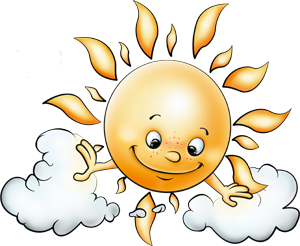  На селе стоит домокПрямо терем-теремокИ живут в нем ребятишкиИ девчонки и мальчишки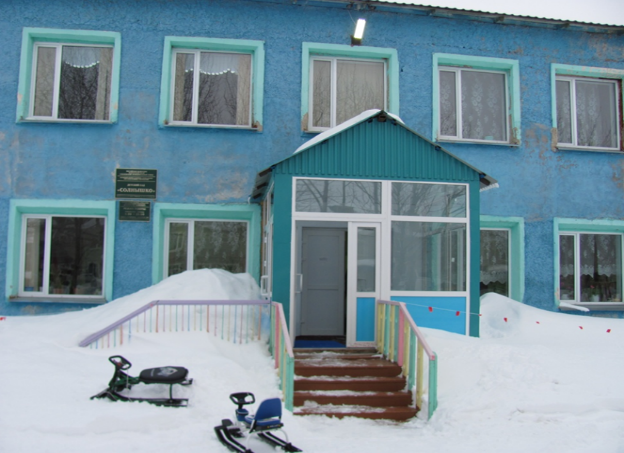 Здание, где воспитываются старшие дошкольники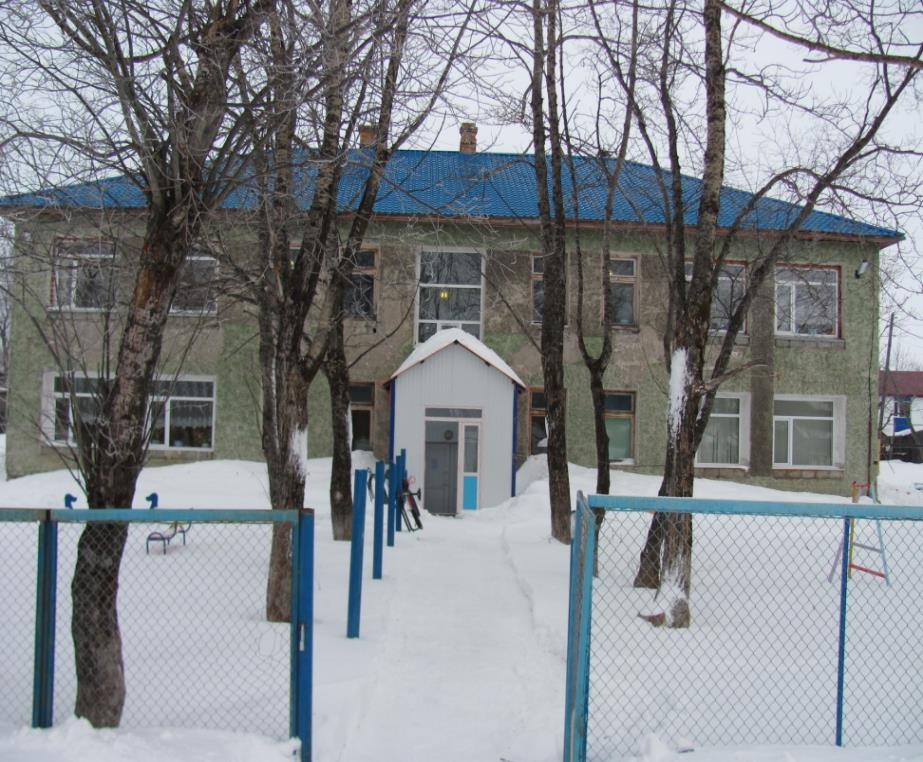 А здесь живут самые маленькие воспитанникиВ наших групповых комнатах всегда уютно  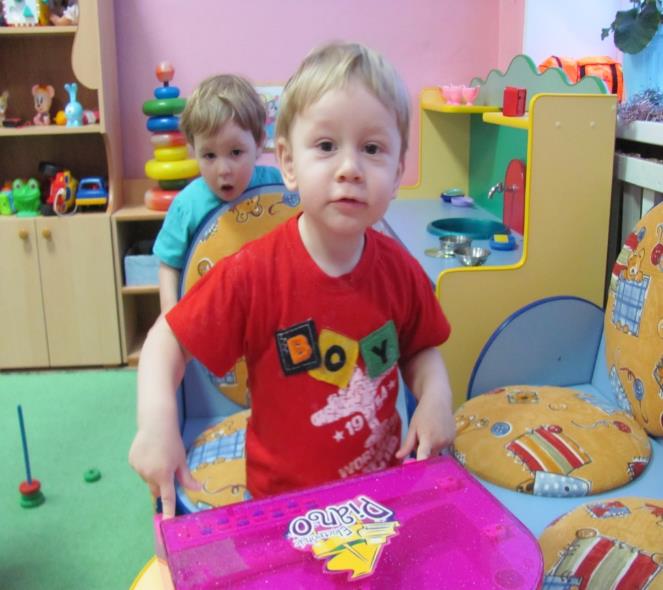 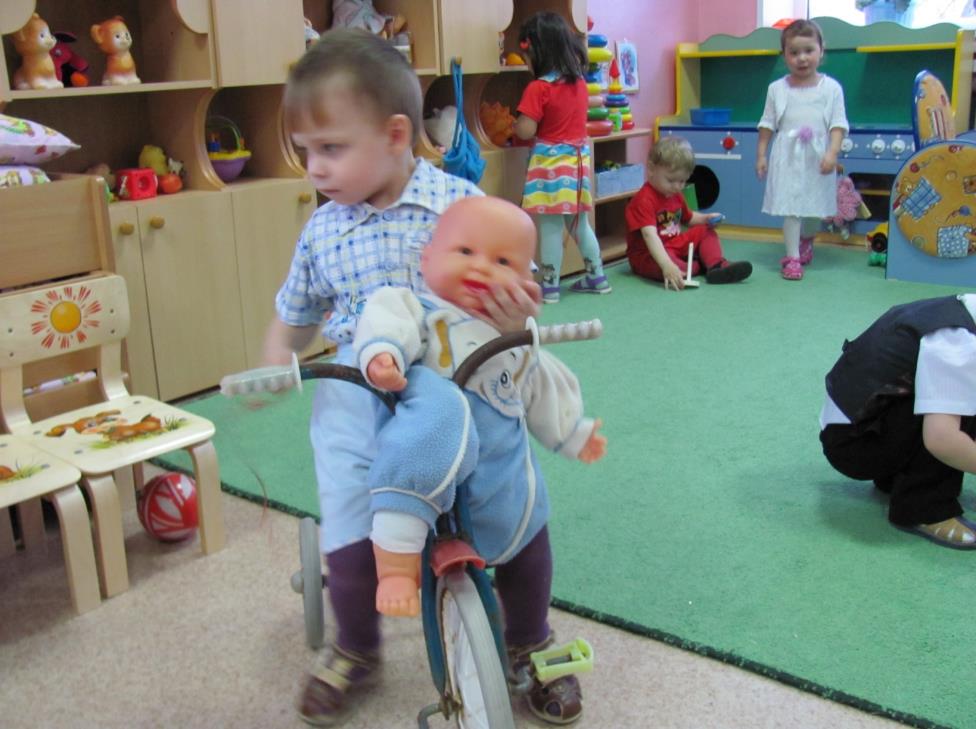 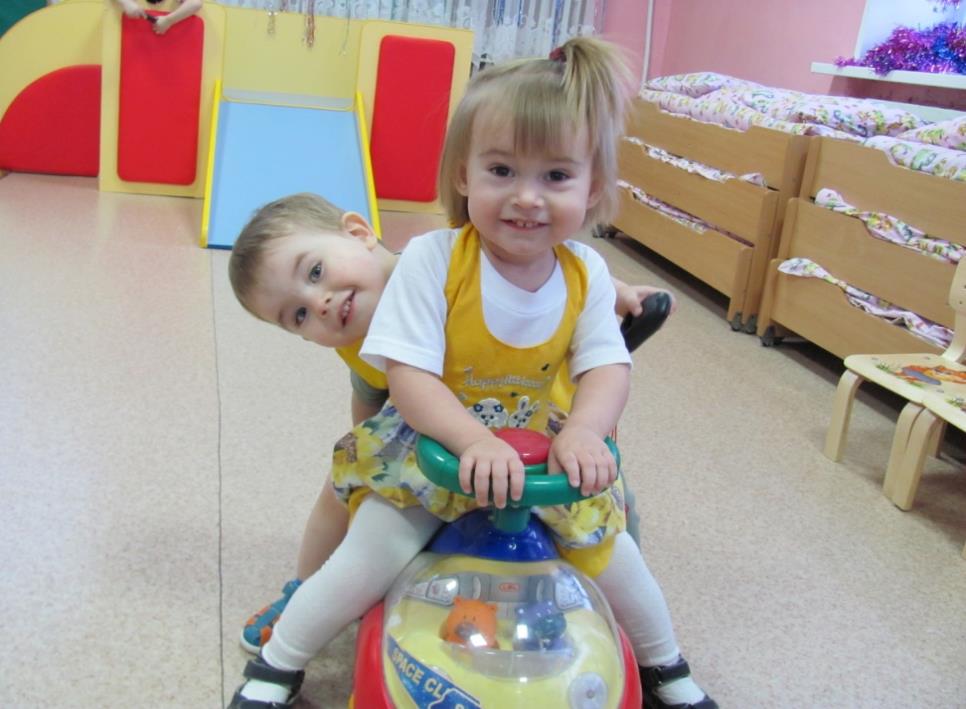 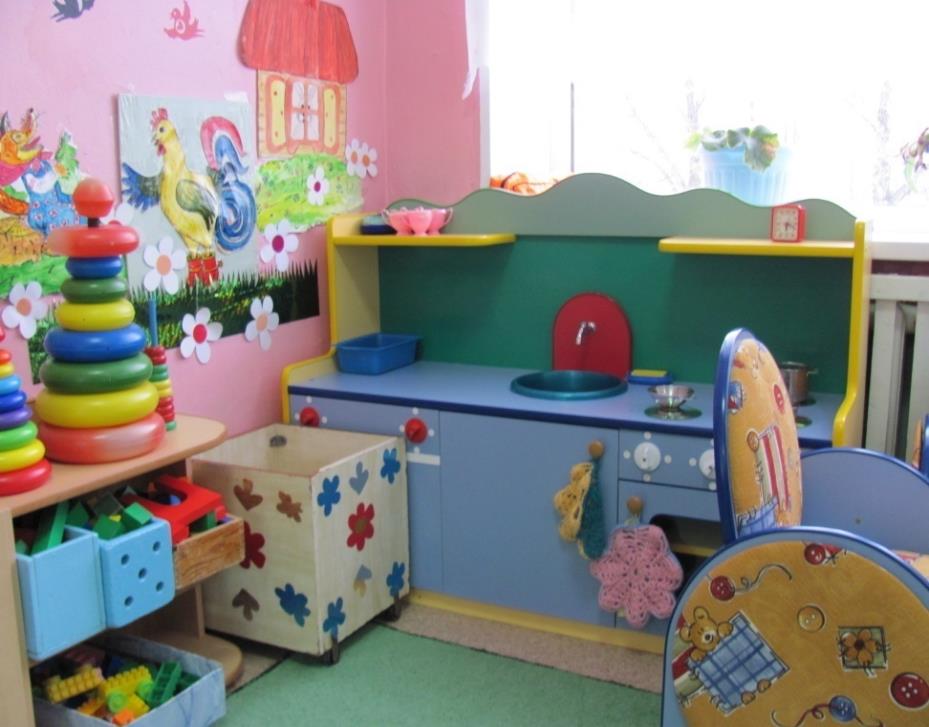 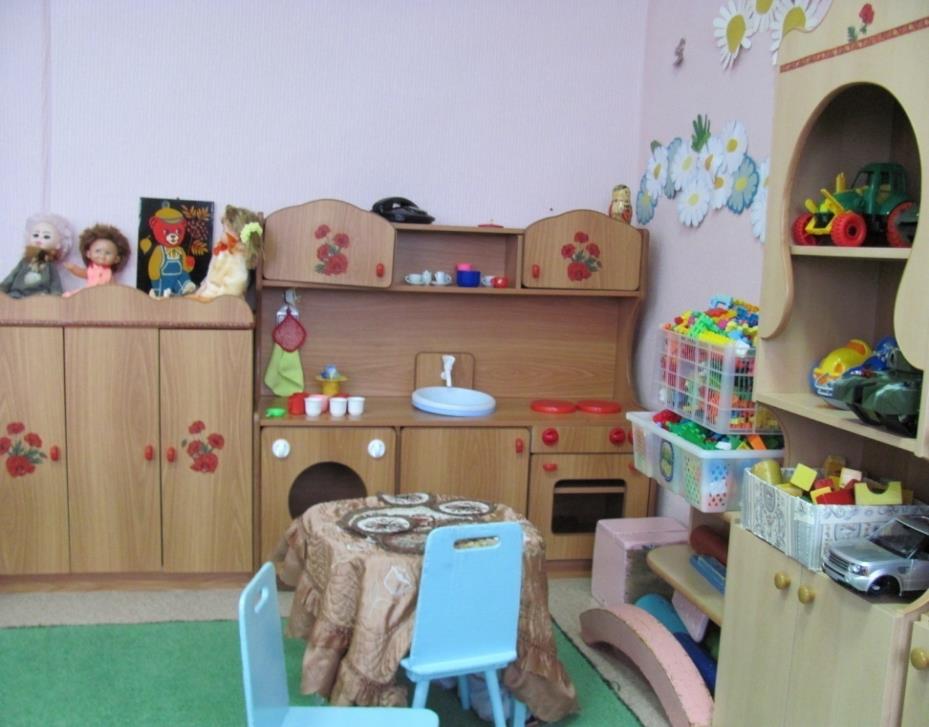 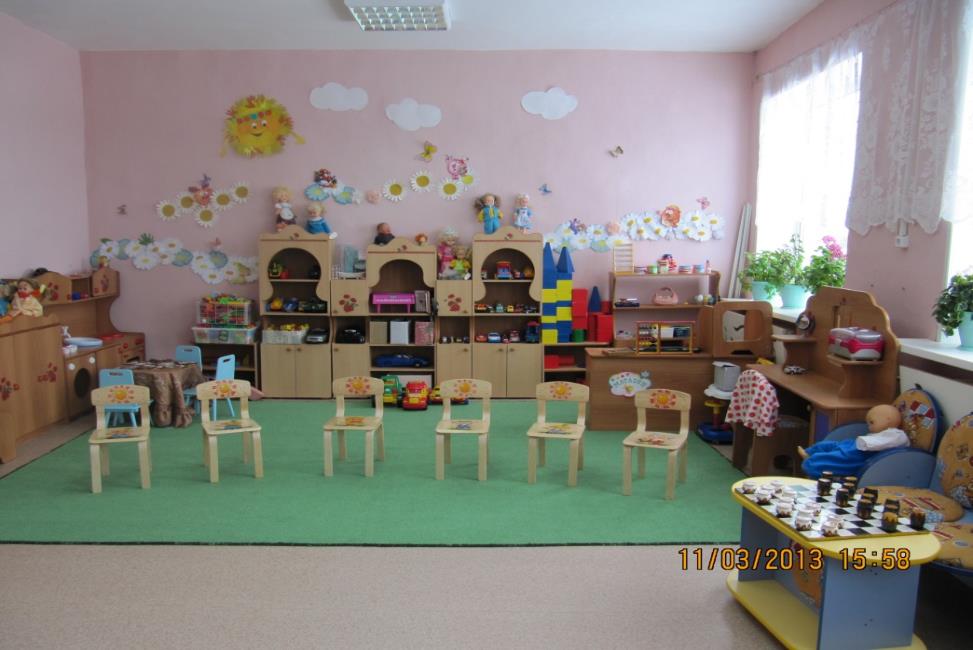 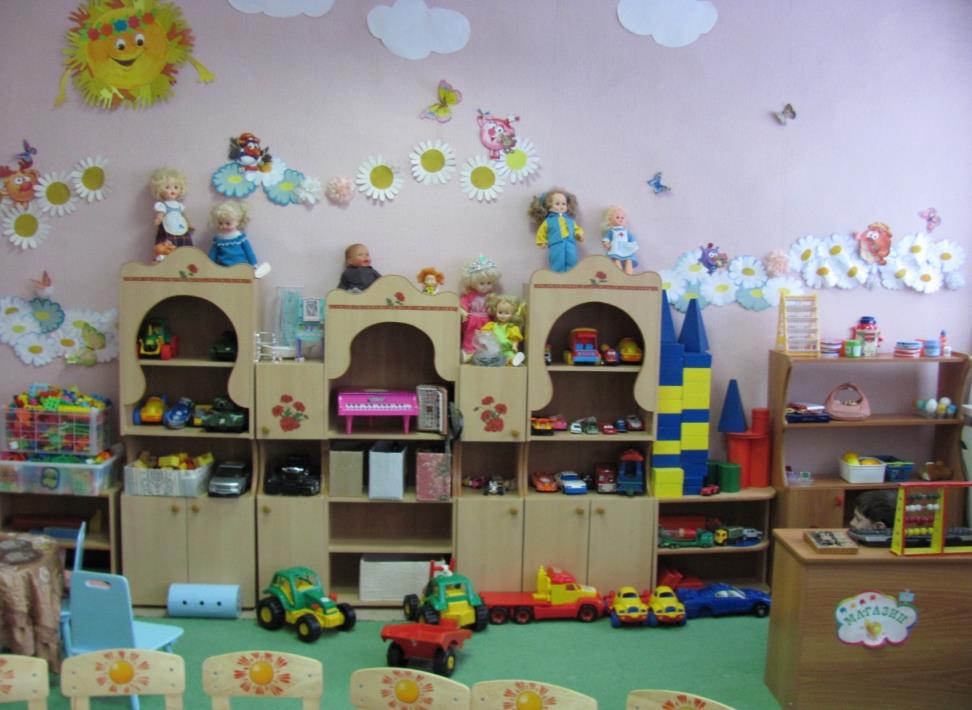 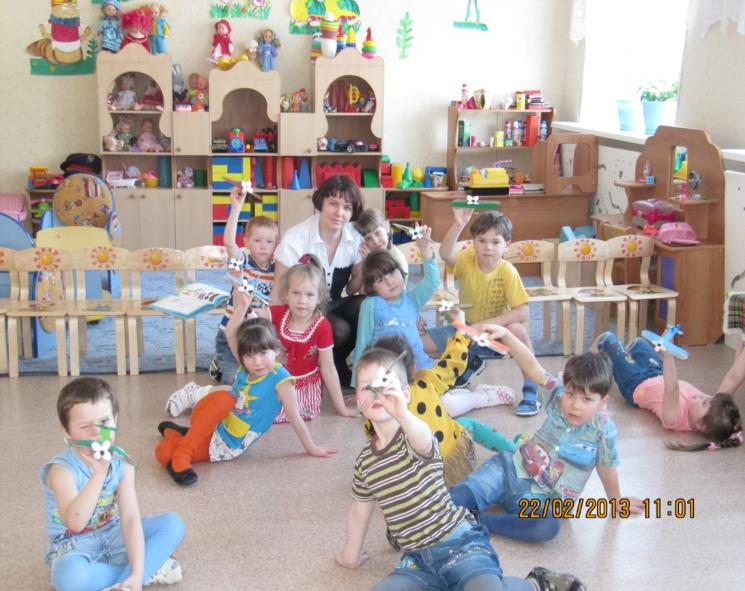 А это наш физкультурный зал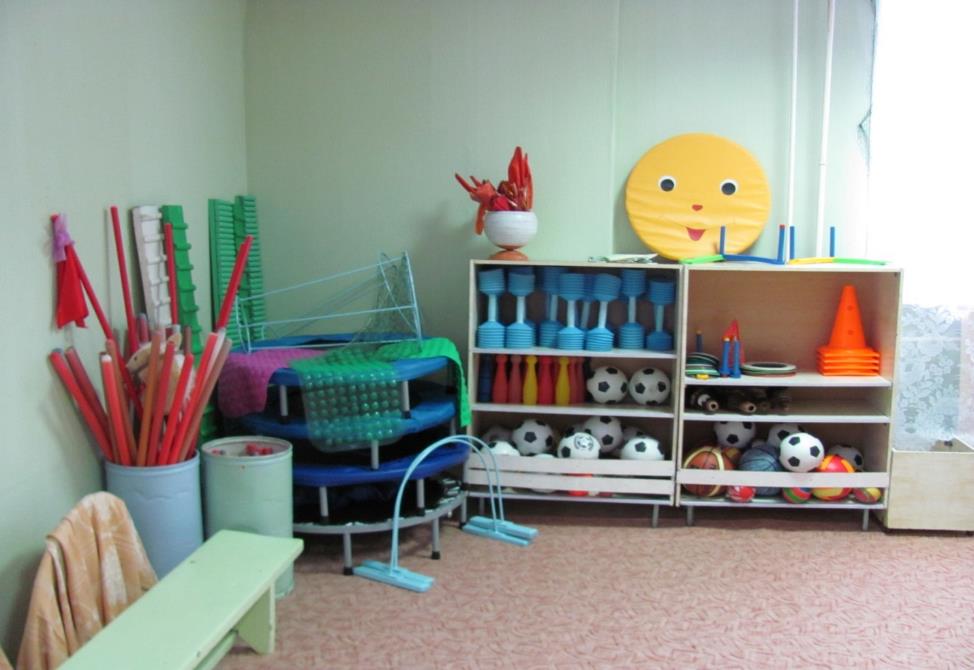 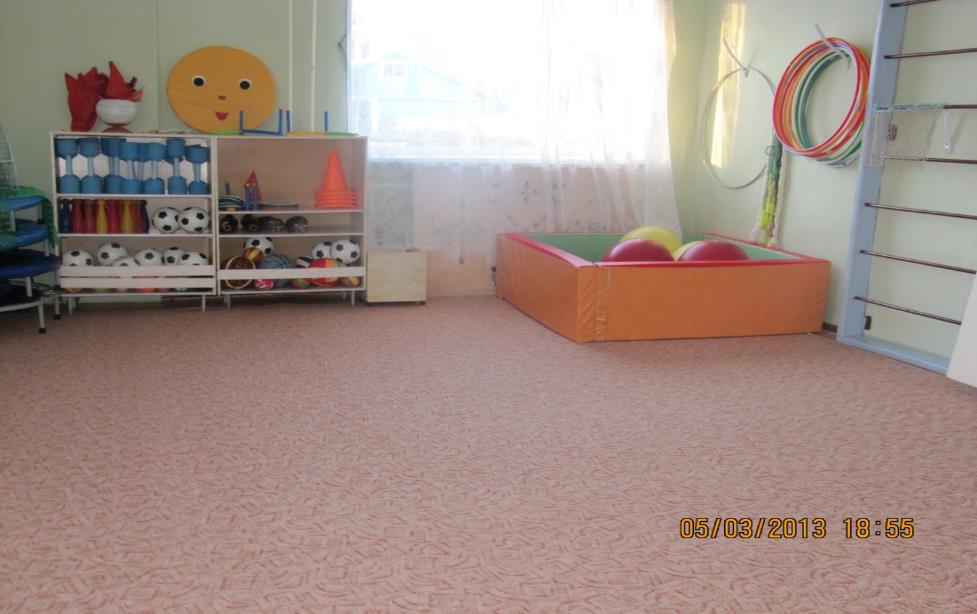 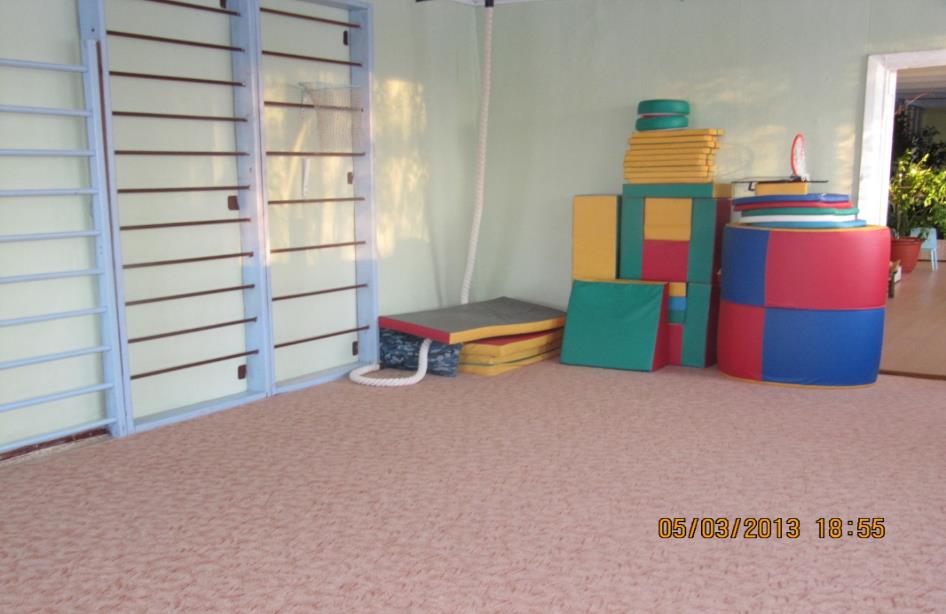 Здесь мы занимаемся музыкой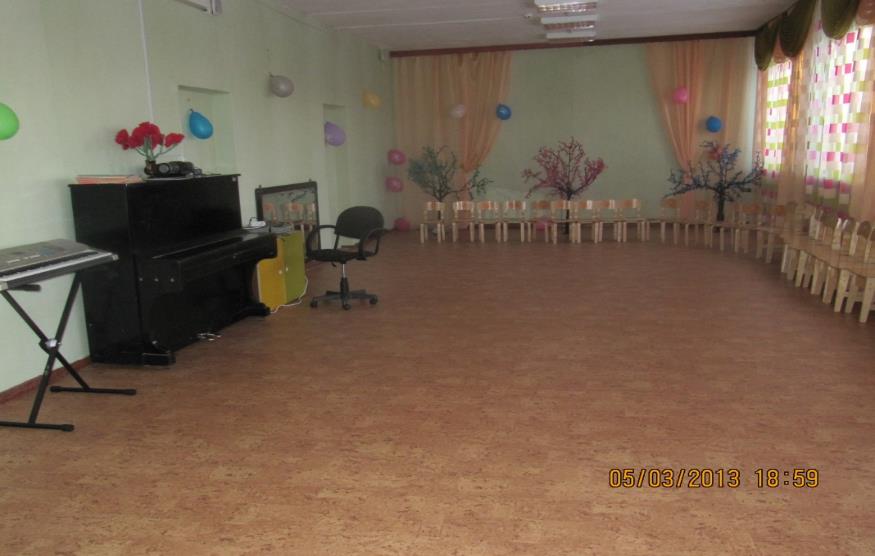 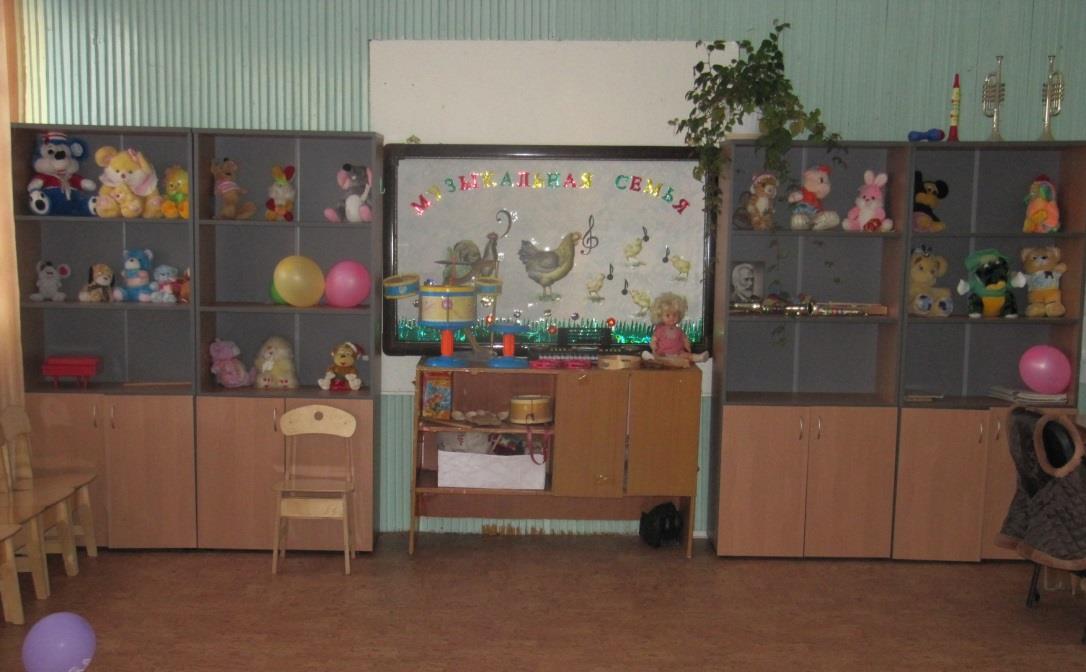 А это кабинет психолога и логопеда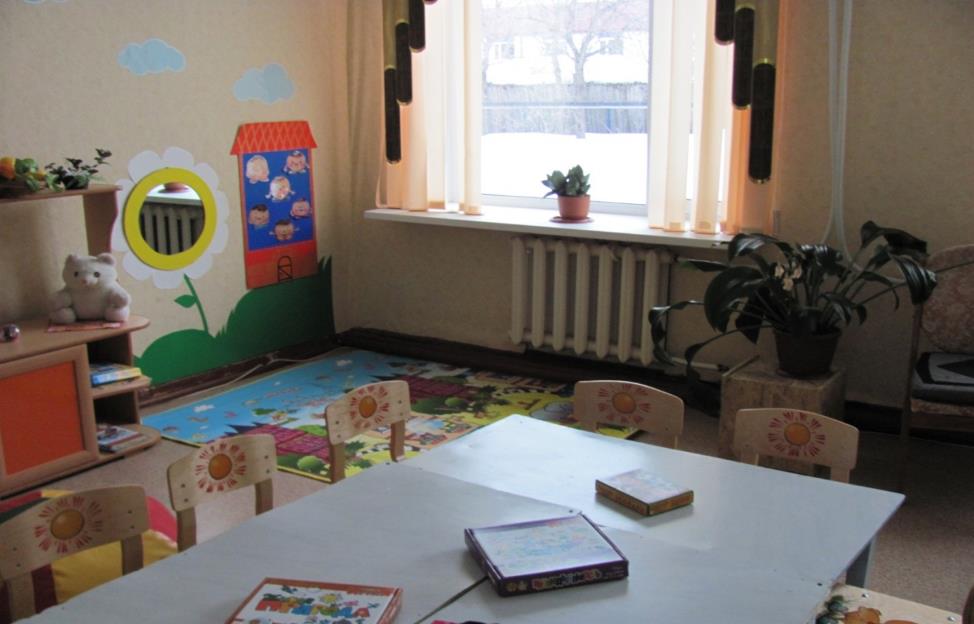 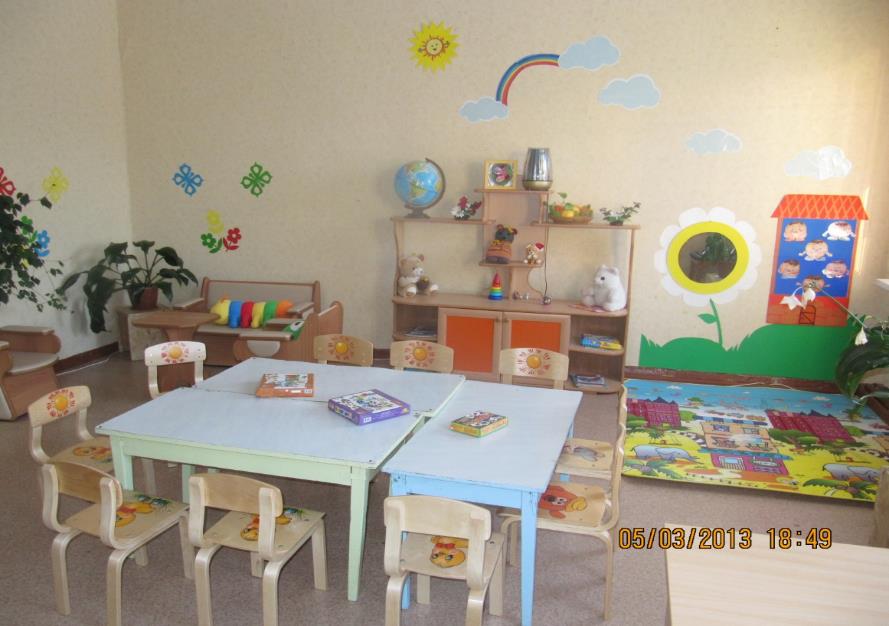 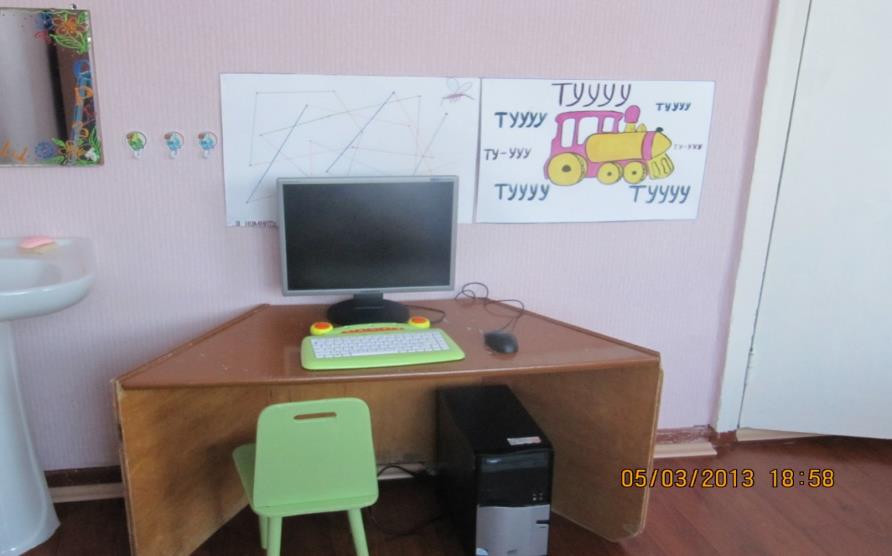 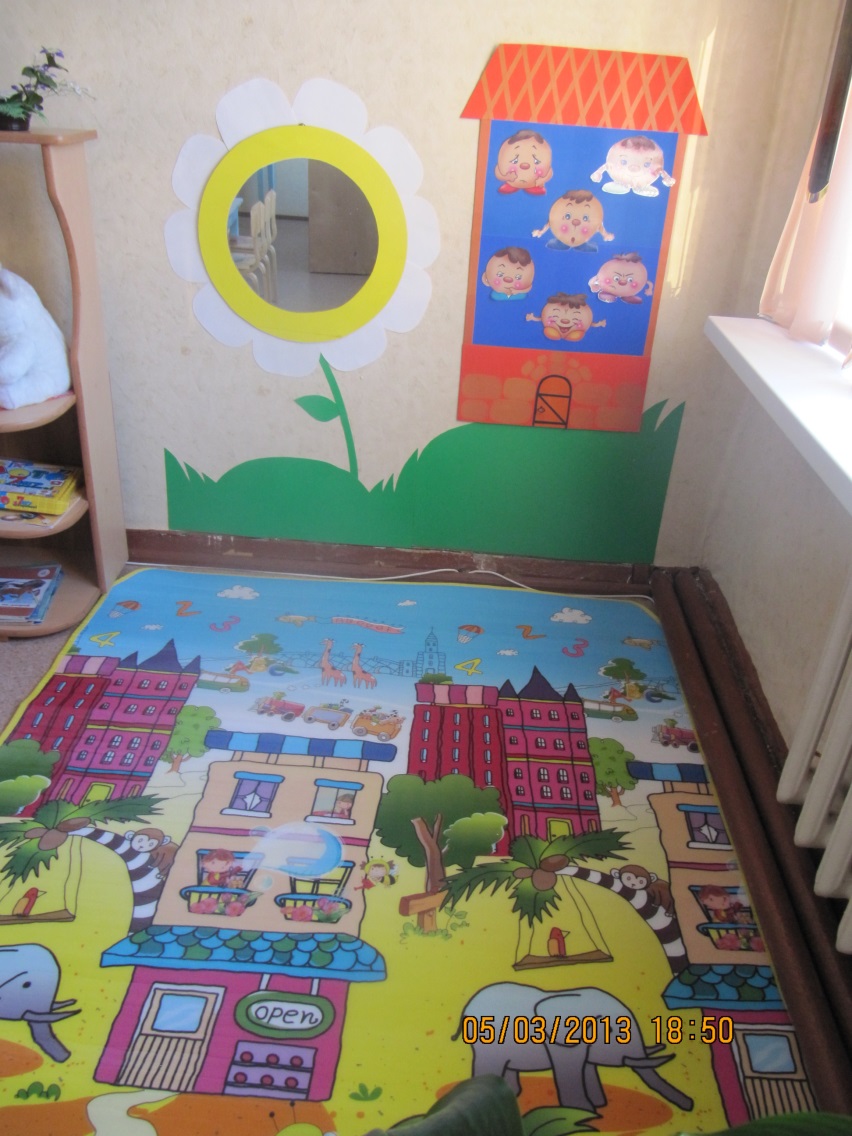 Есть в нашем саду комната приобщения детей к безопасности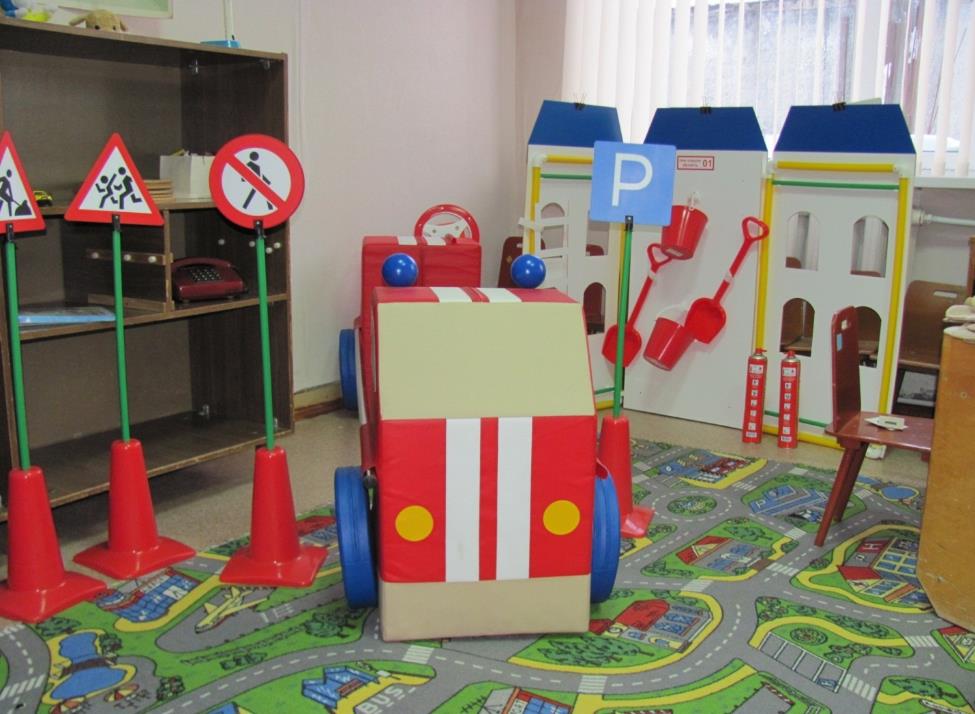 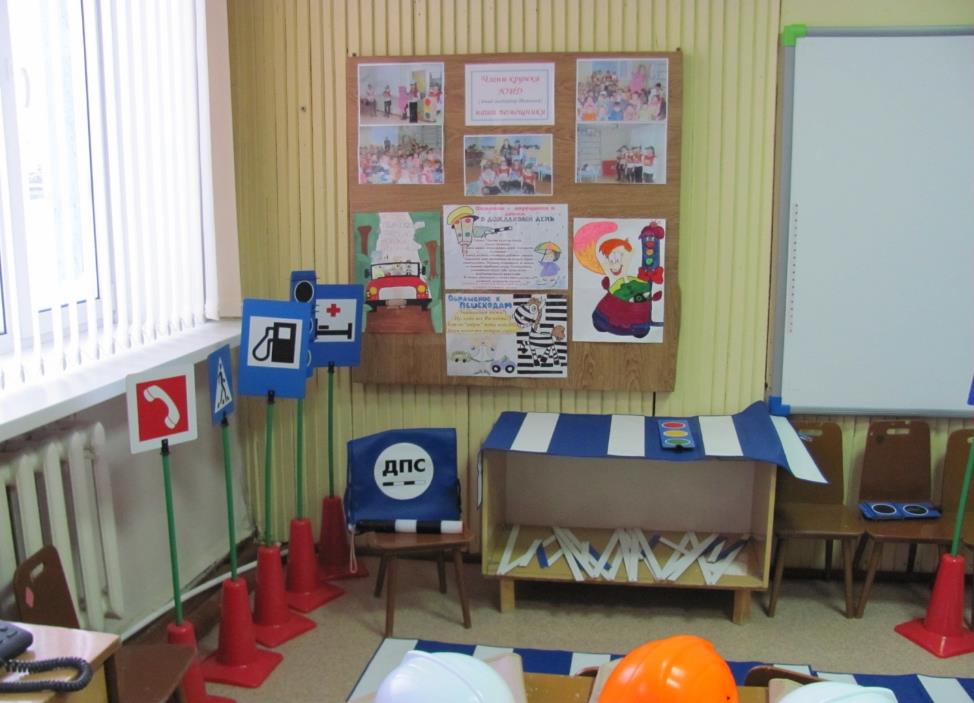 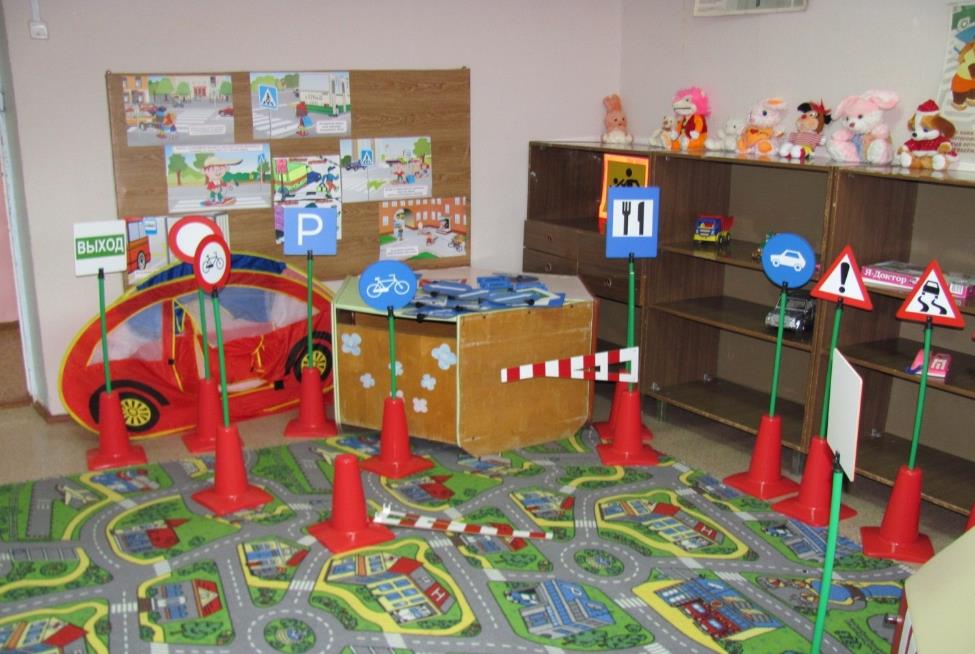 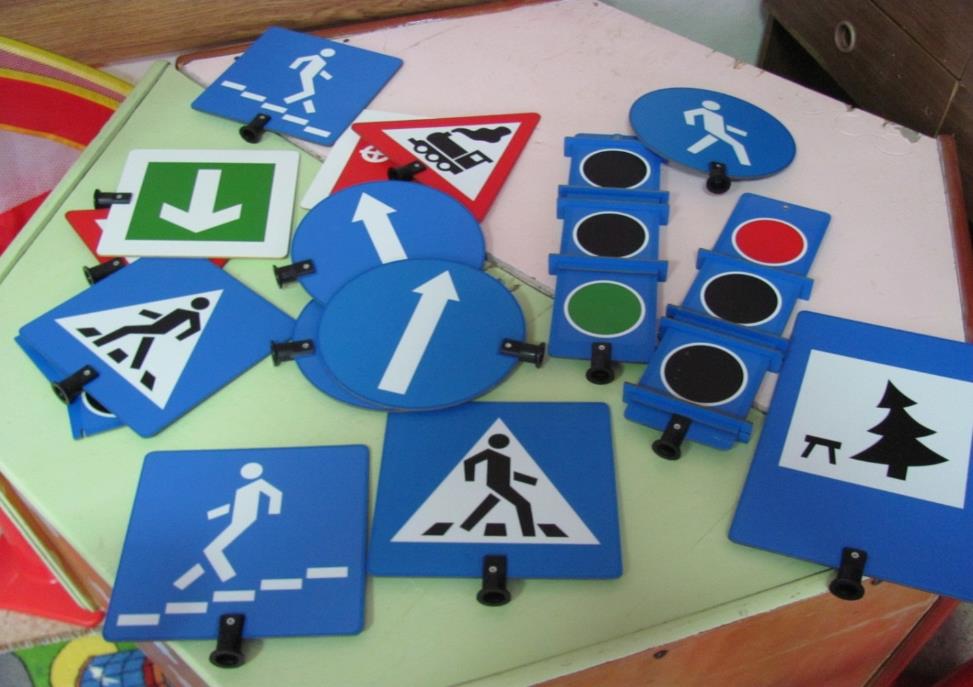 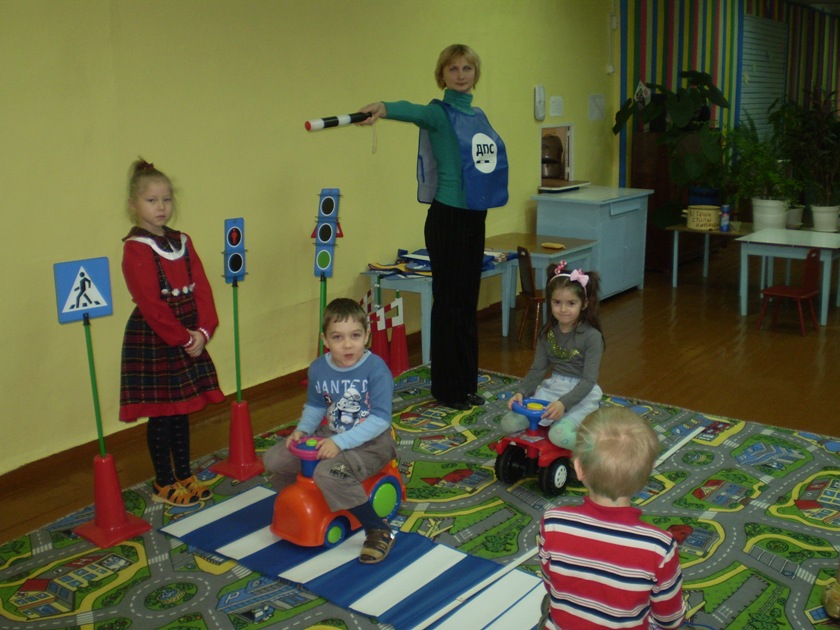 В нашем зимнем саду живут рыбки, черепаха и морские свинки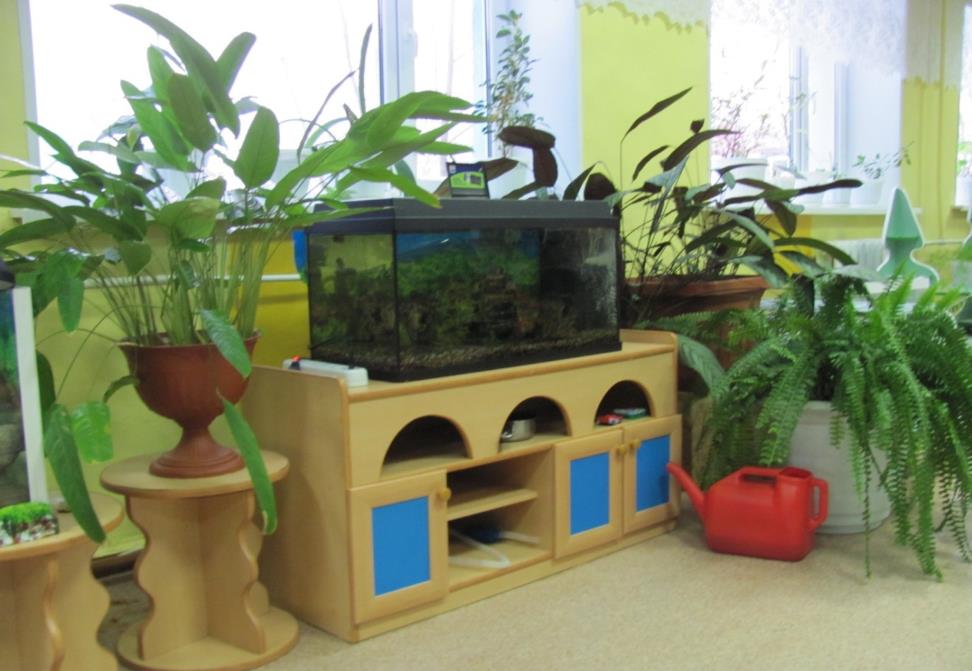 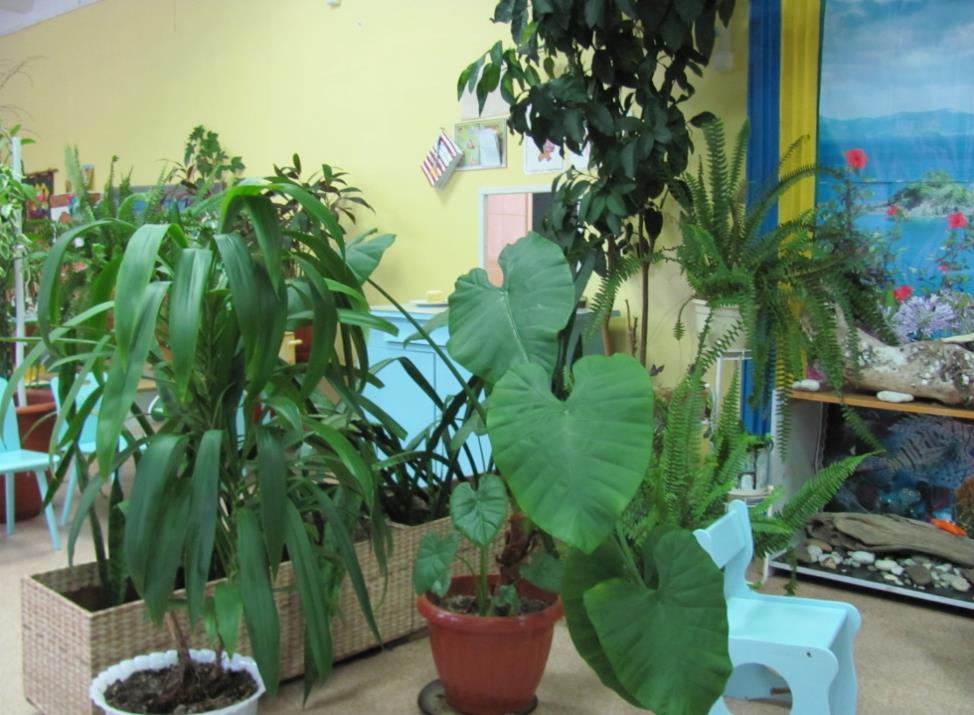 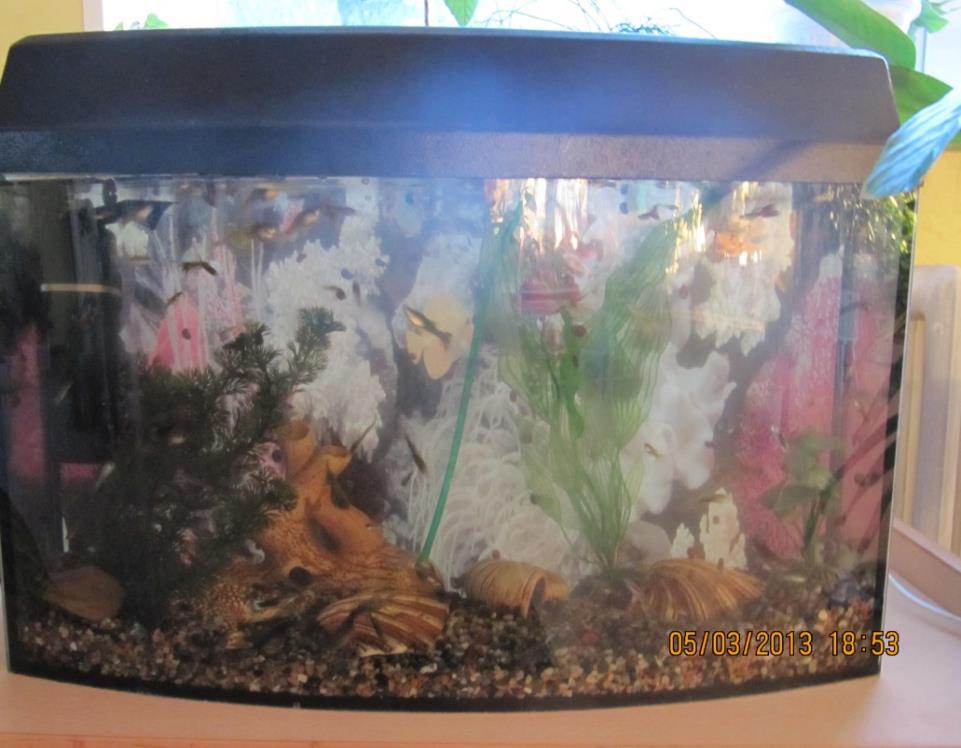 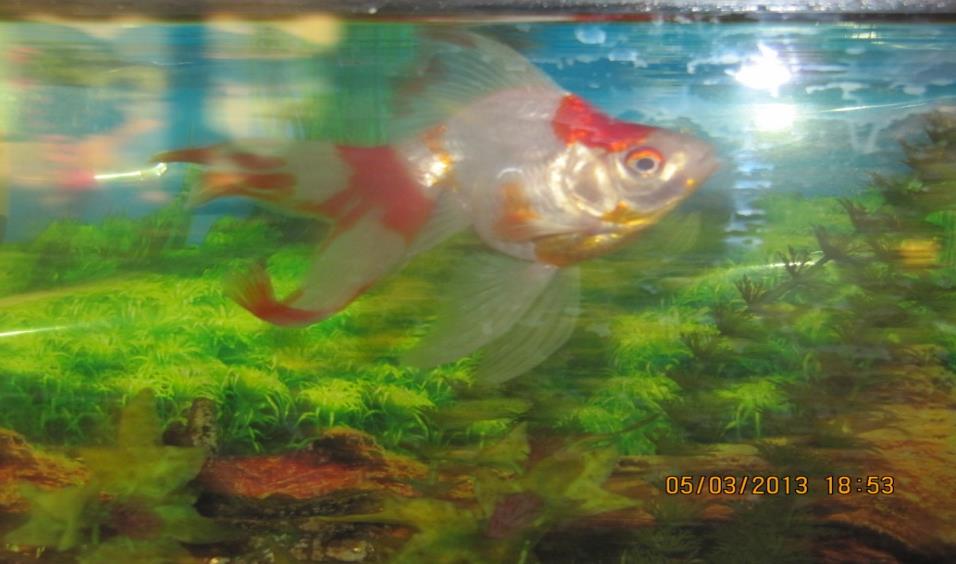 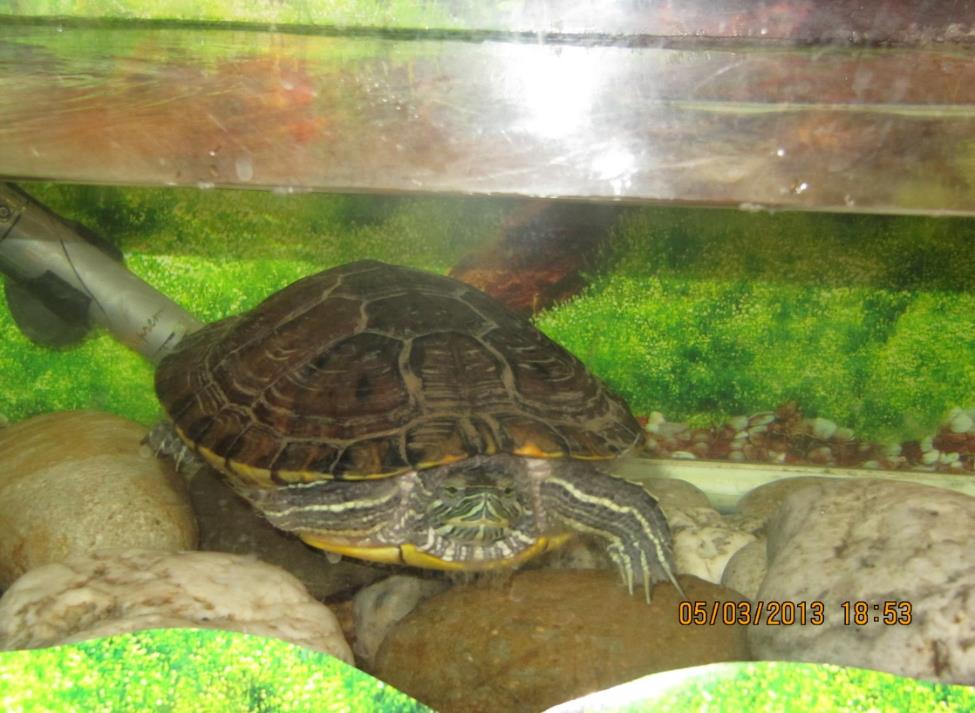 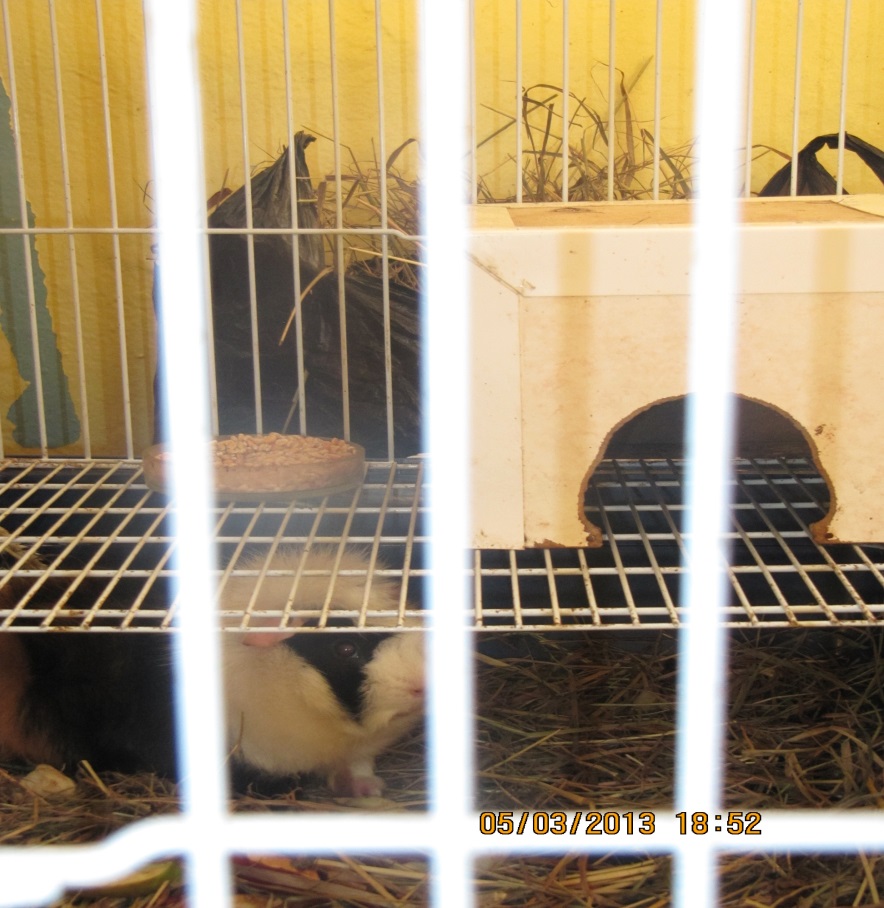 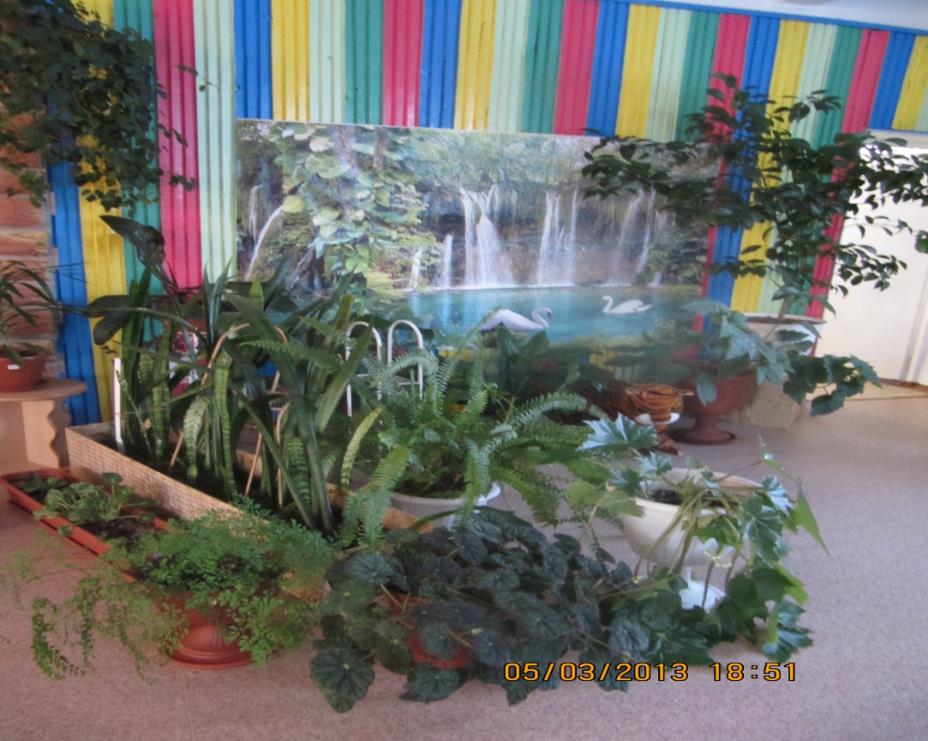 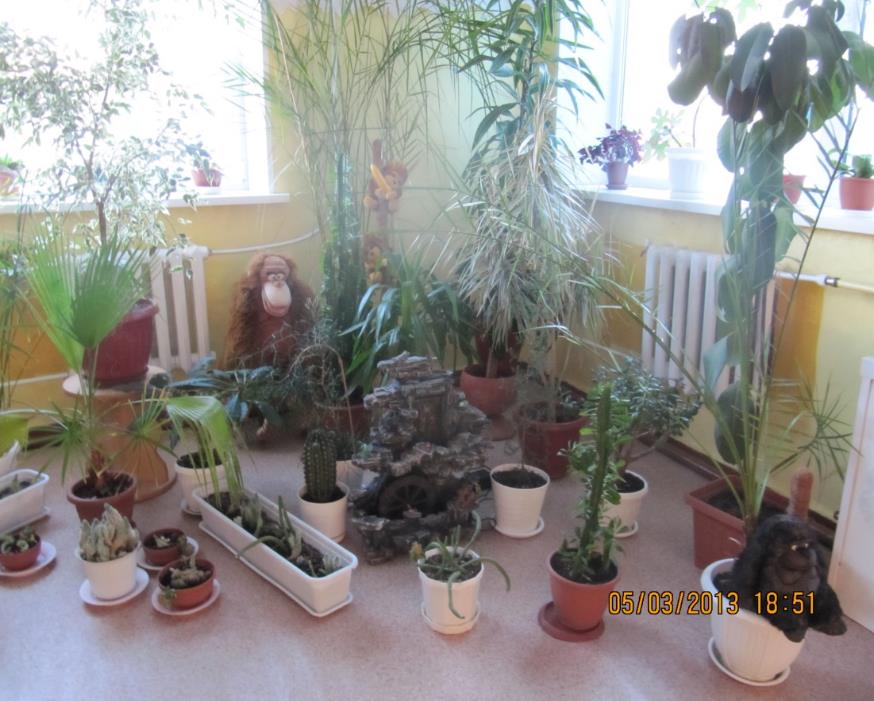 Дети нашего сада очень любят  участвовать в театрализованных представлениях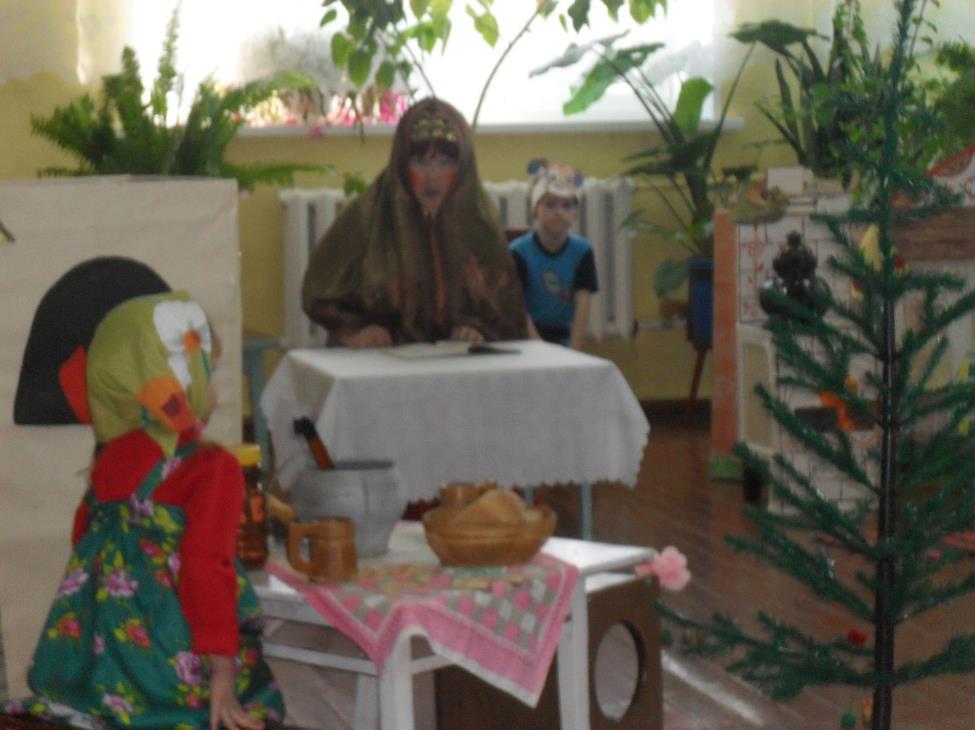 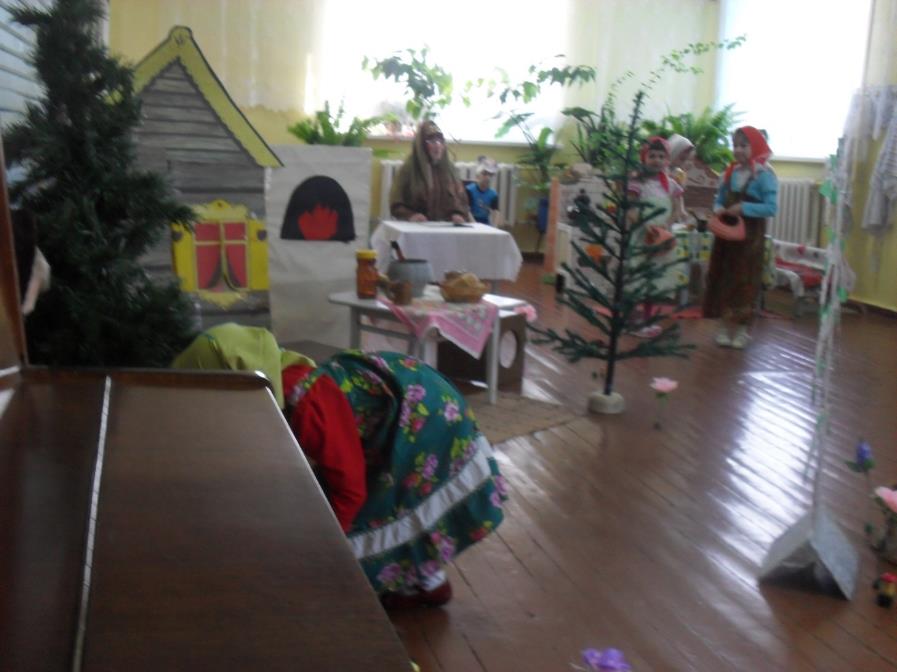 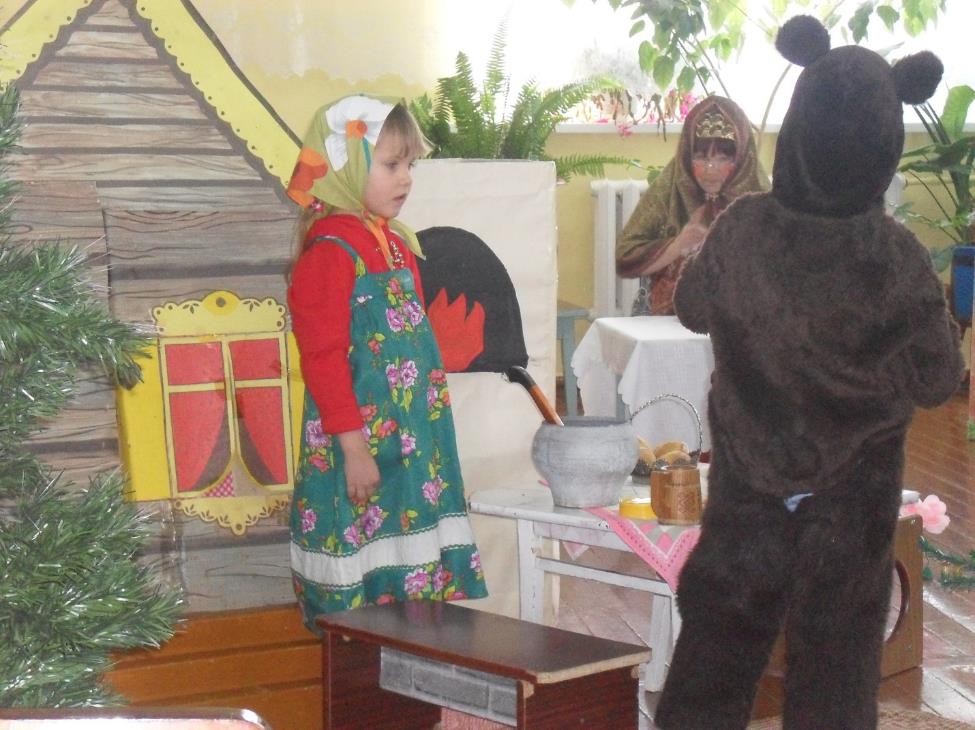 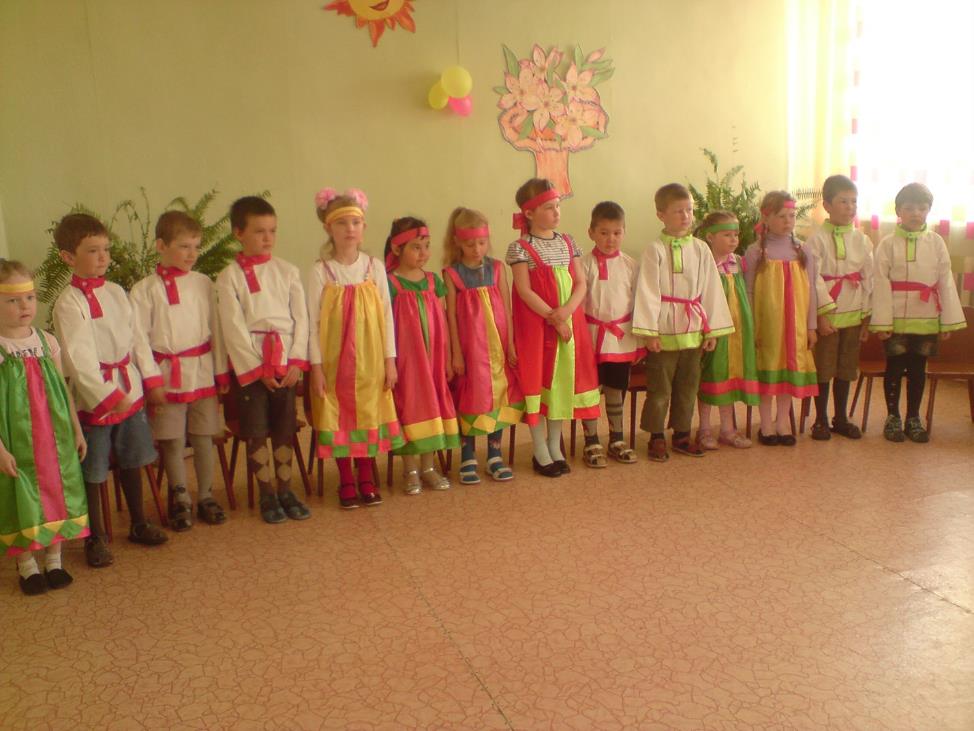 Фрагменты «Русской избы» 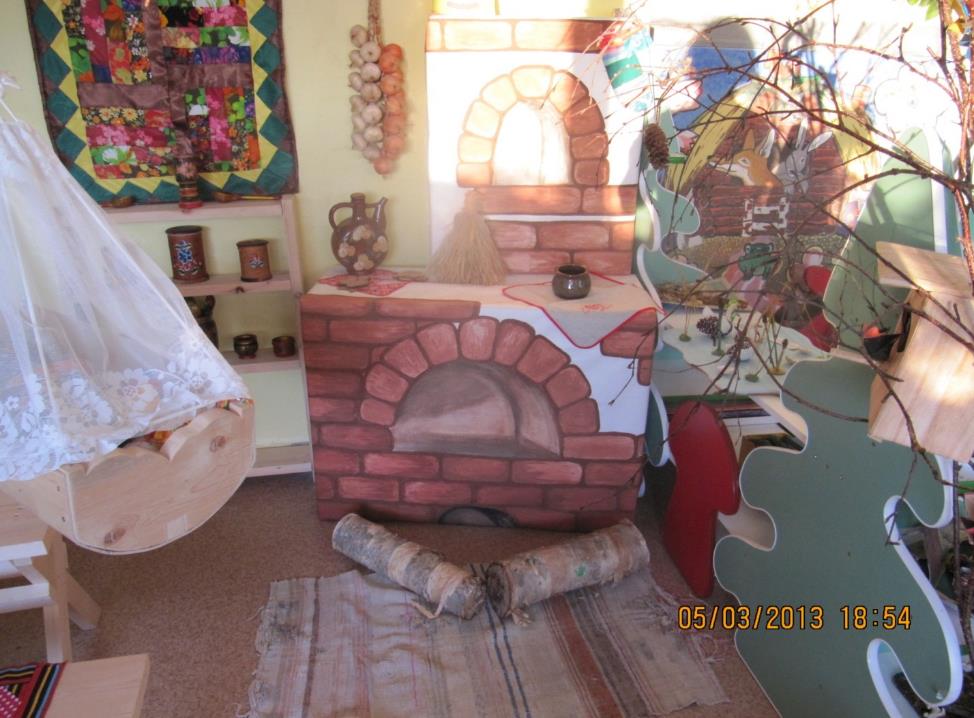 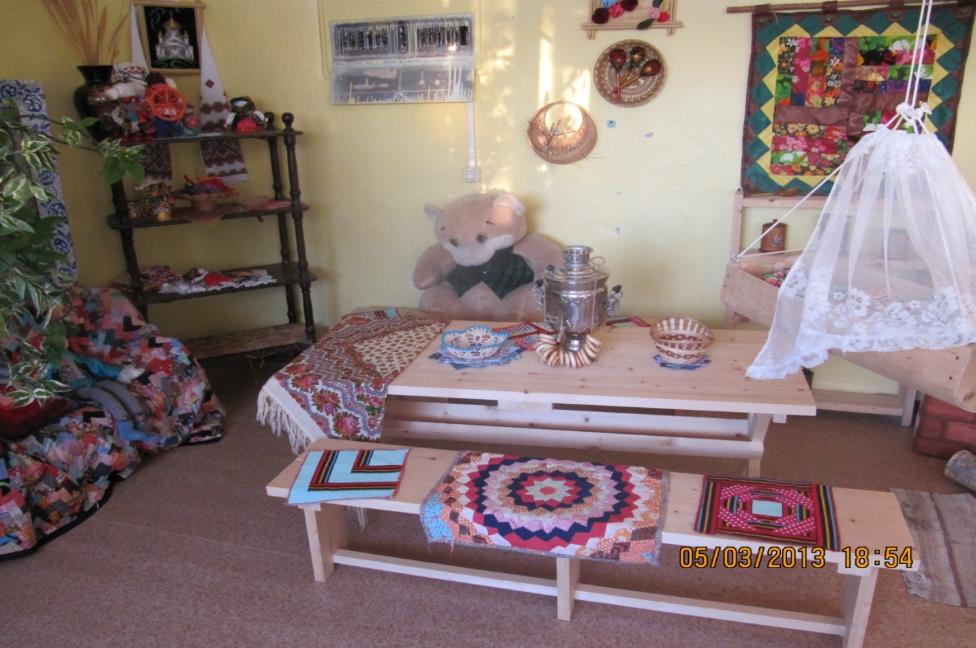 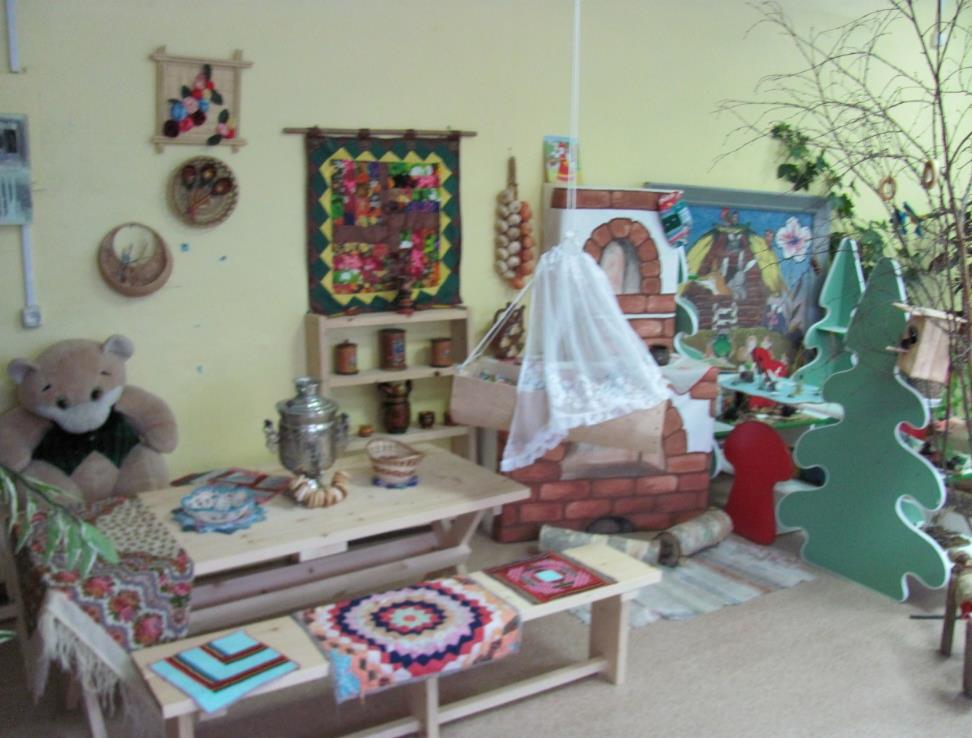 Сотрудничаем с заказникам «Река Коль» 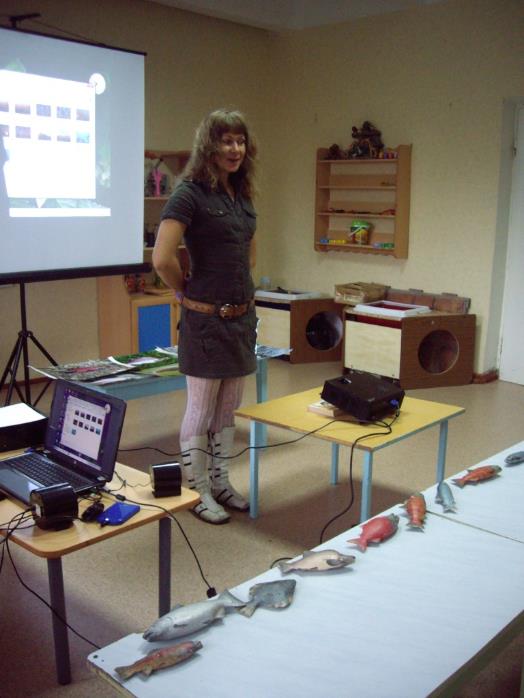 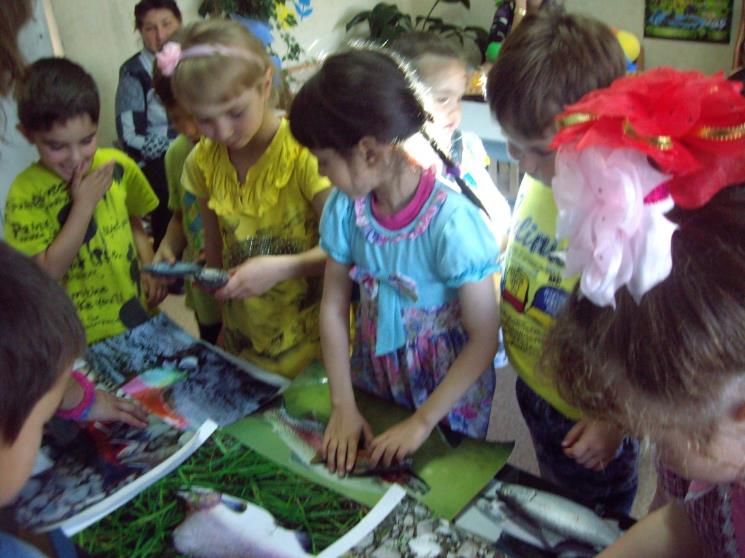 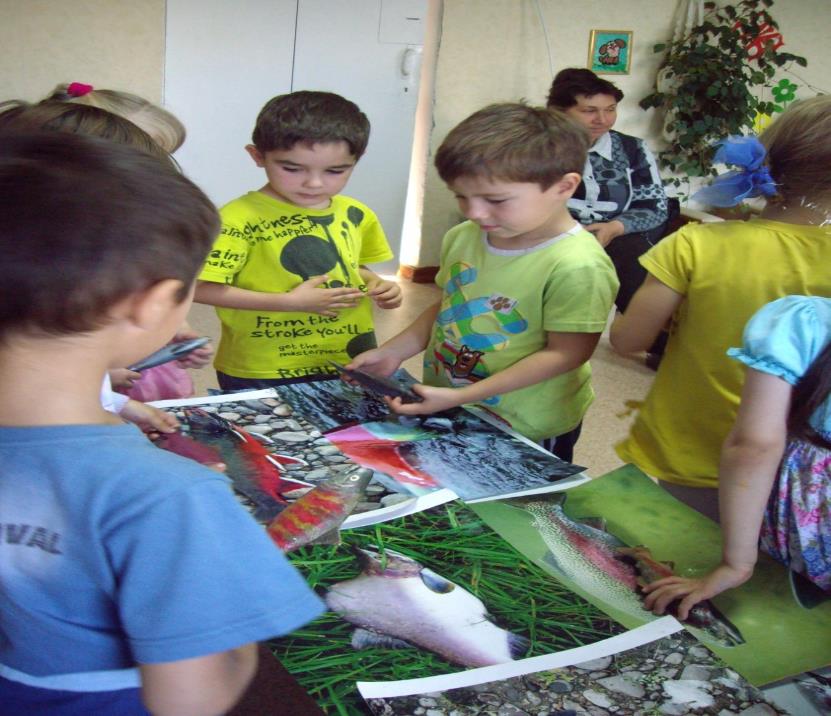 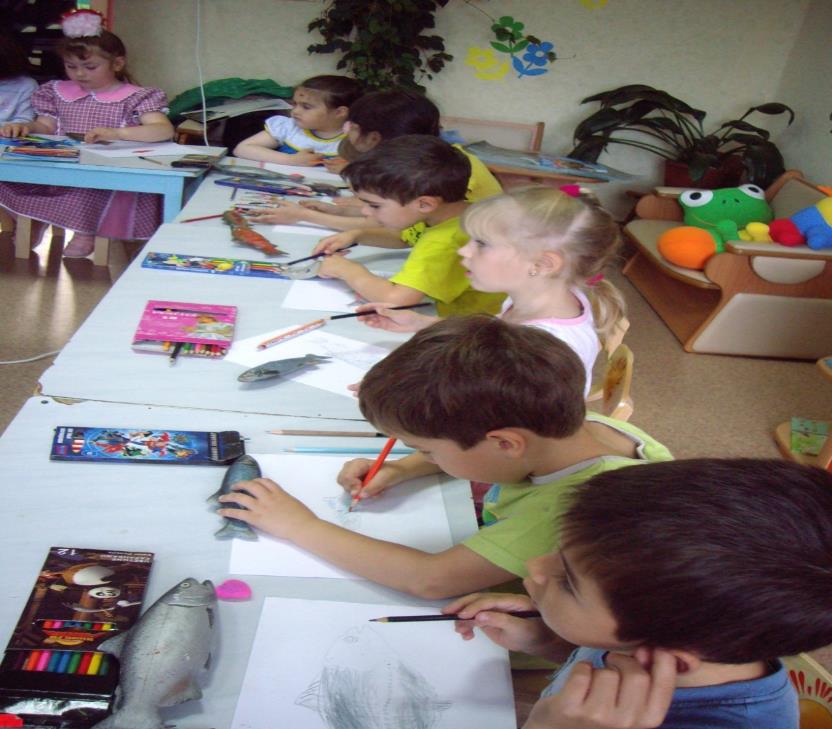 На участке детского сада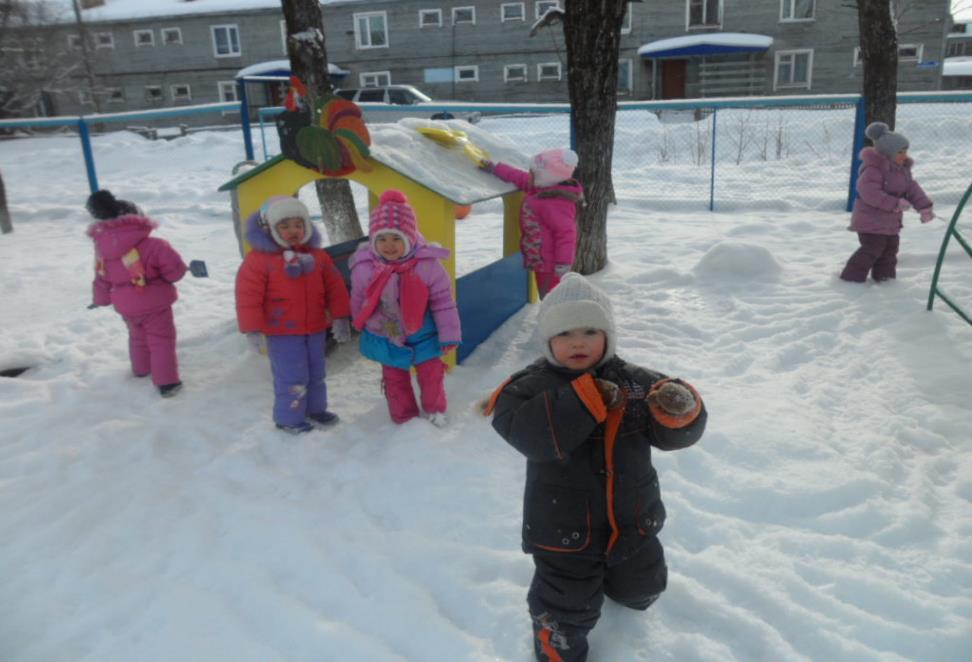 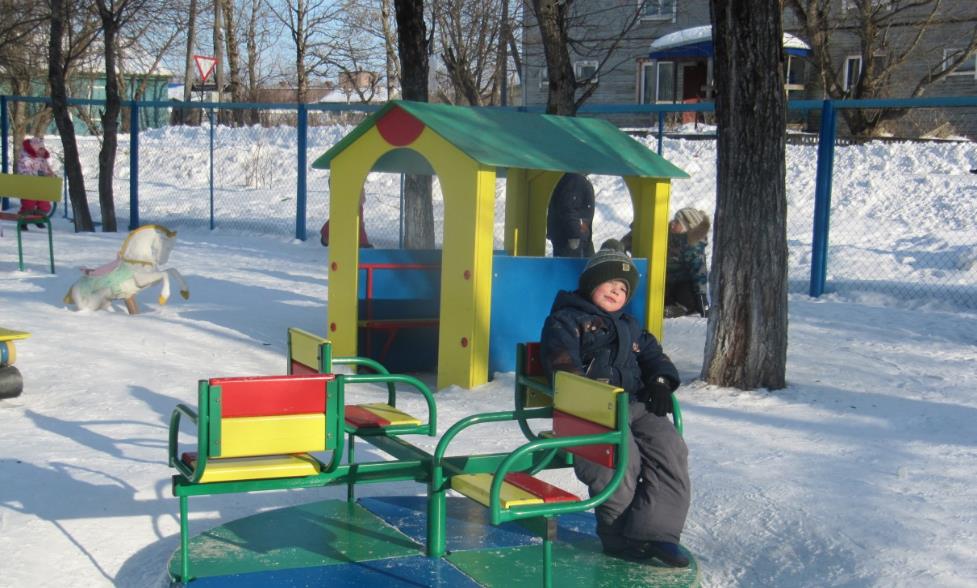 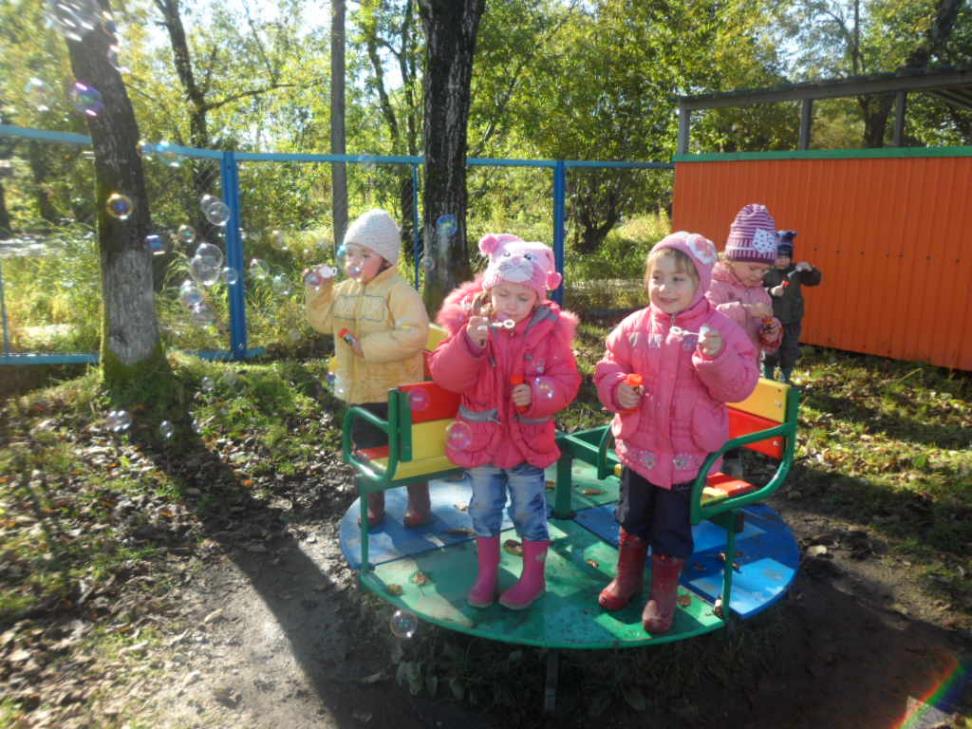 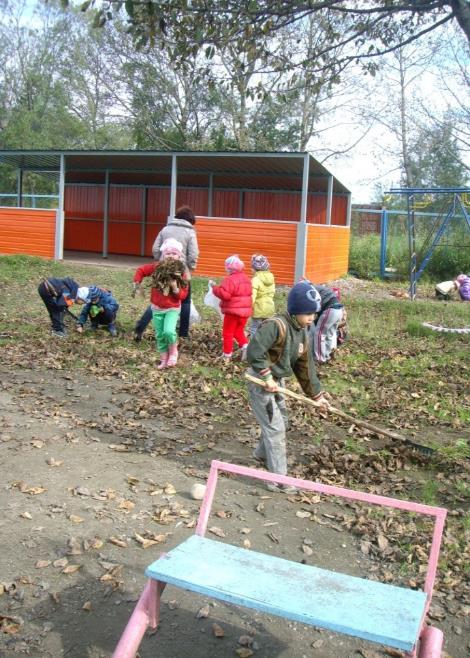 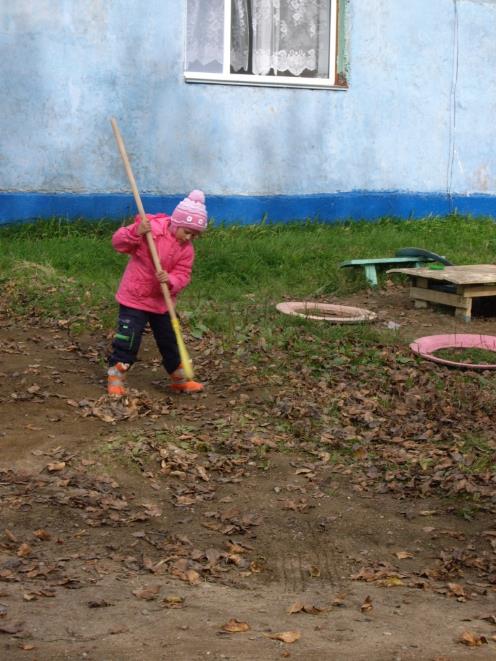 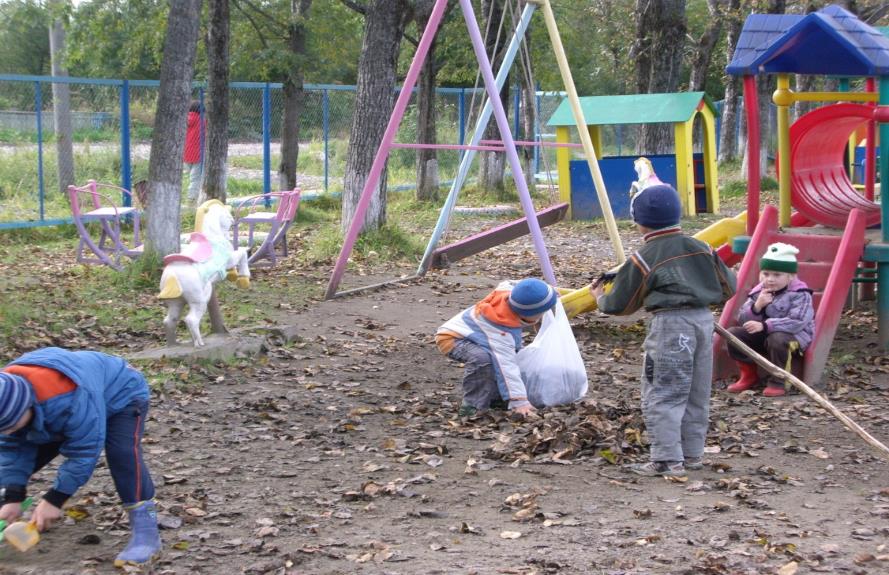 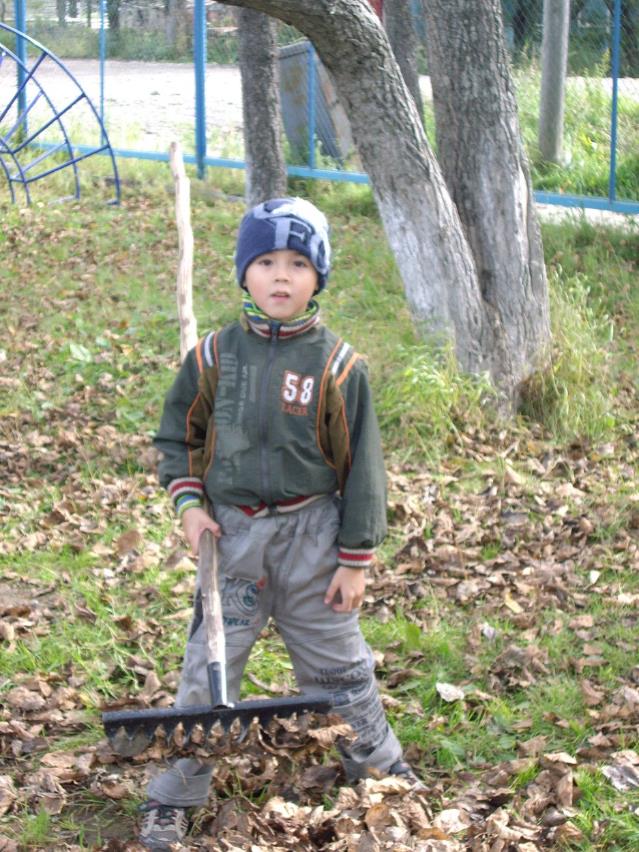 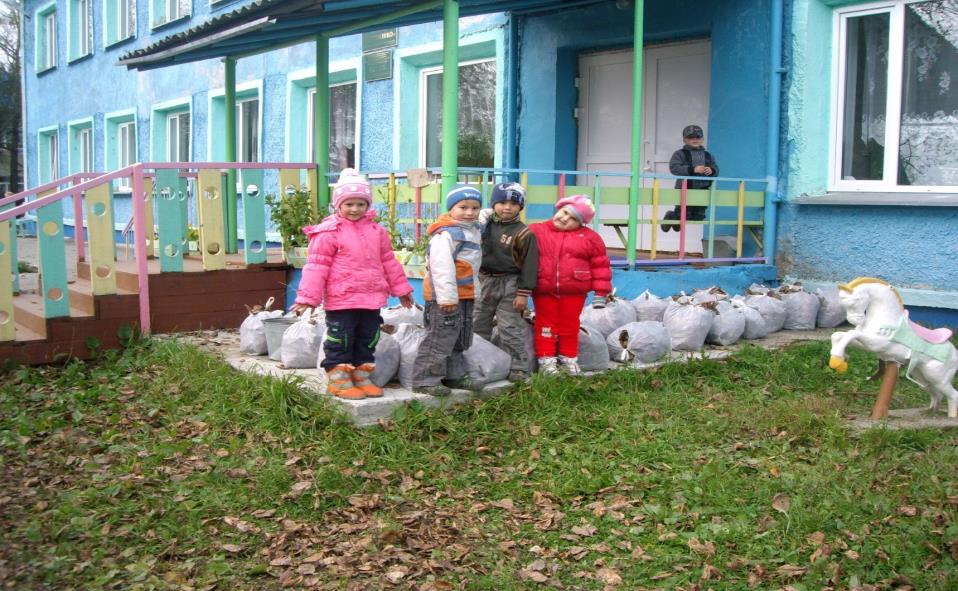 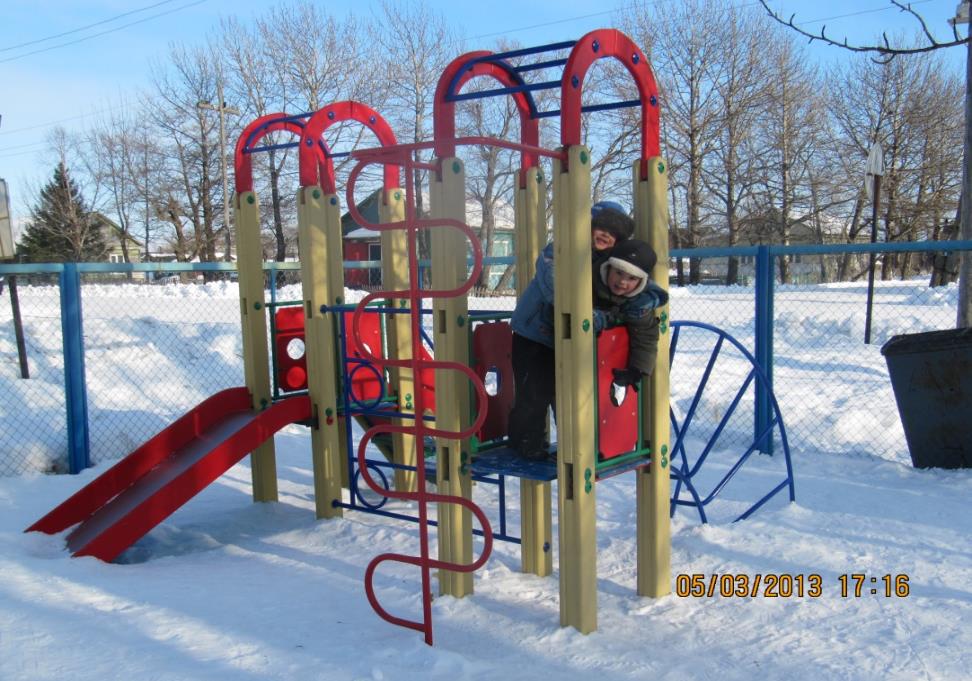 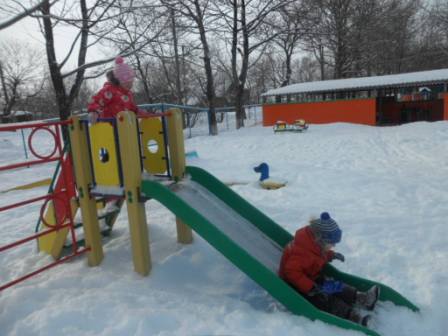 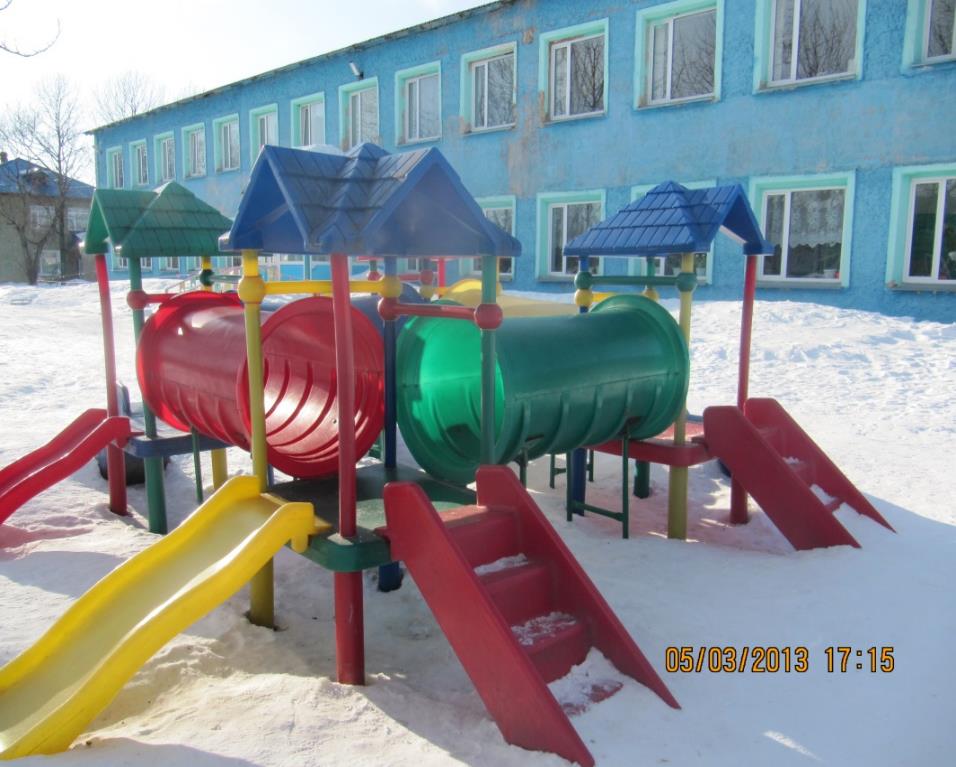 На своей машине возим детей на экскурсии, в походы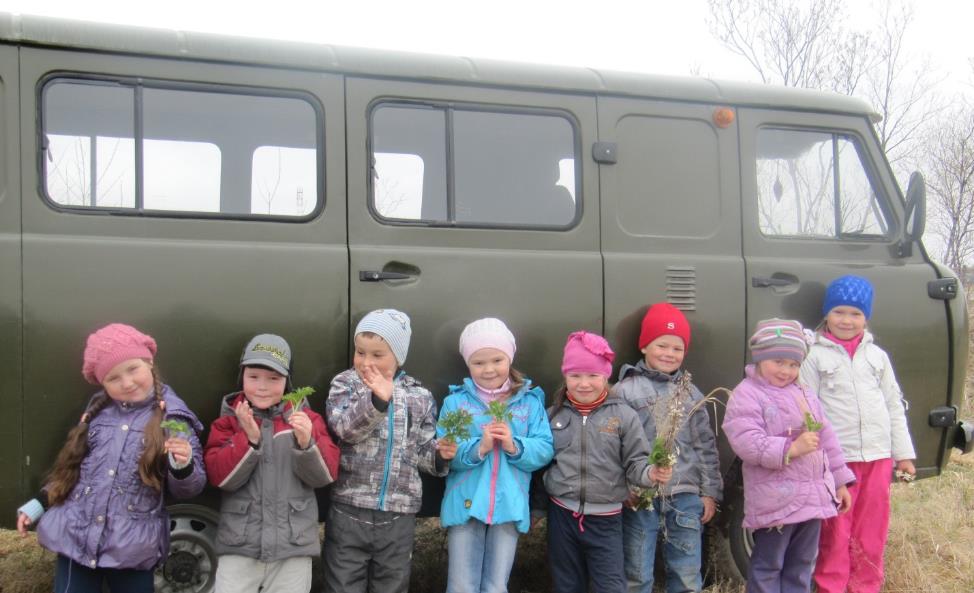 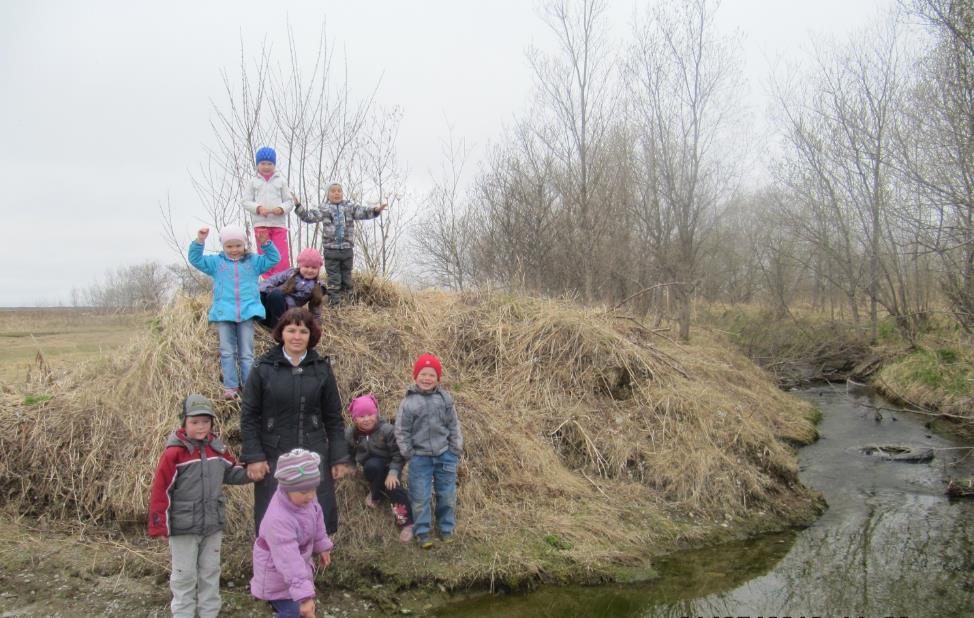 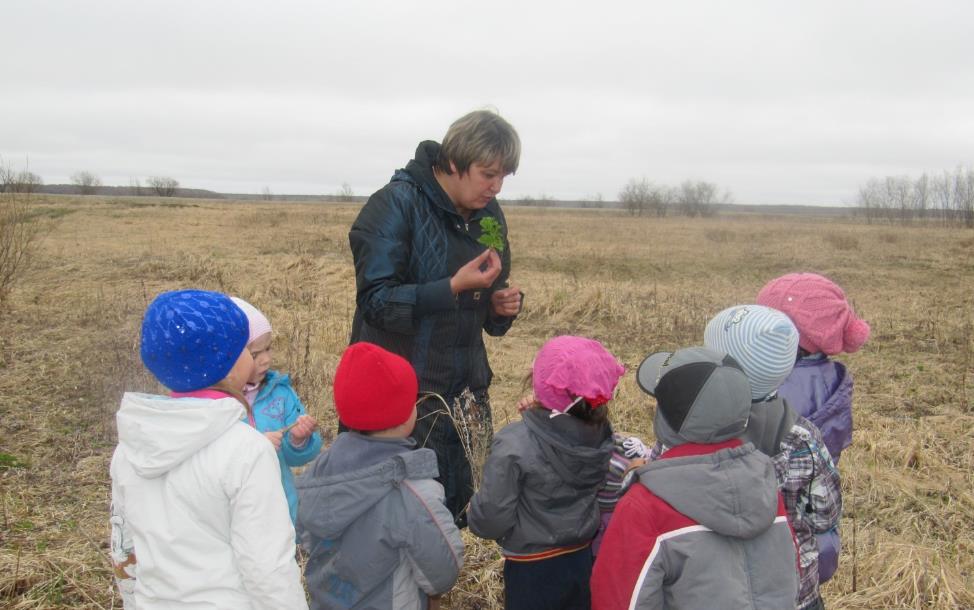 В детском саду проводятся разнообразные праздники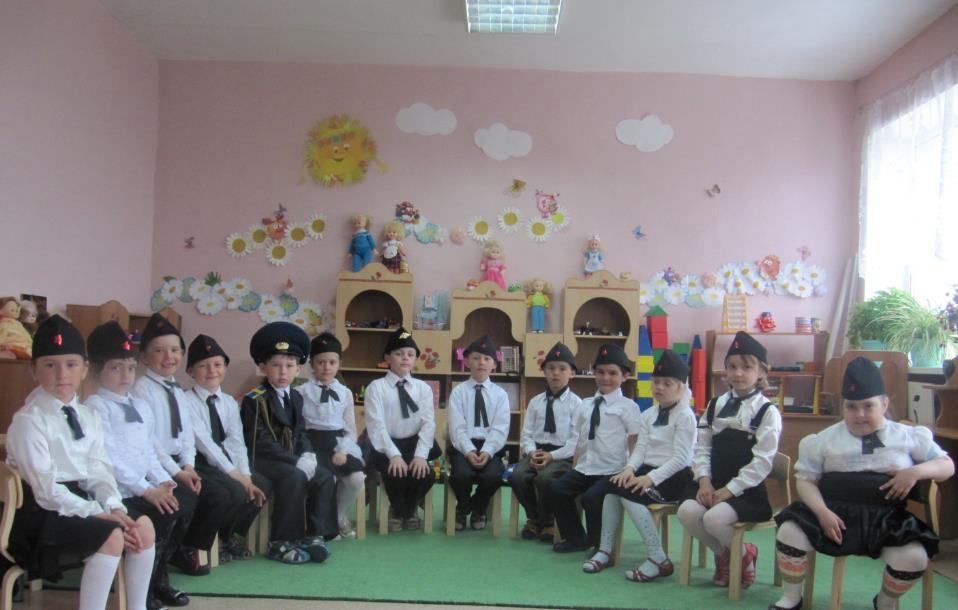 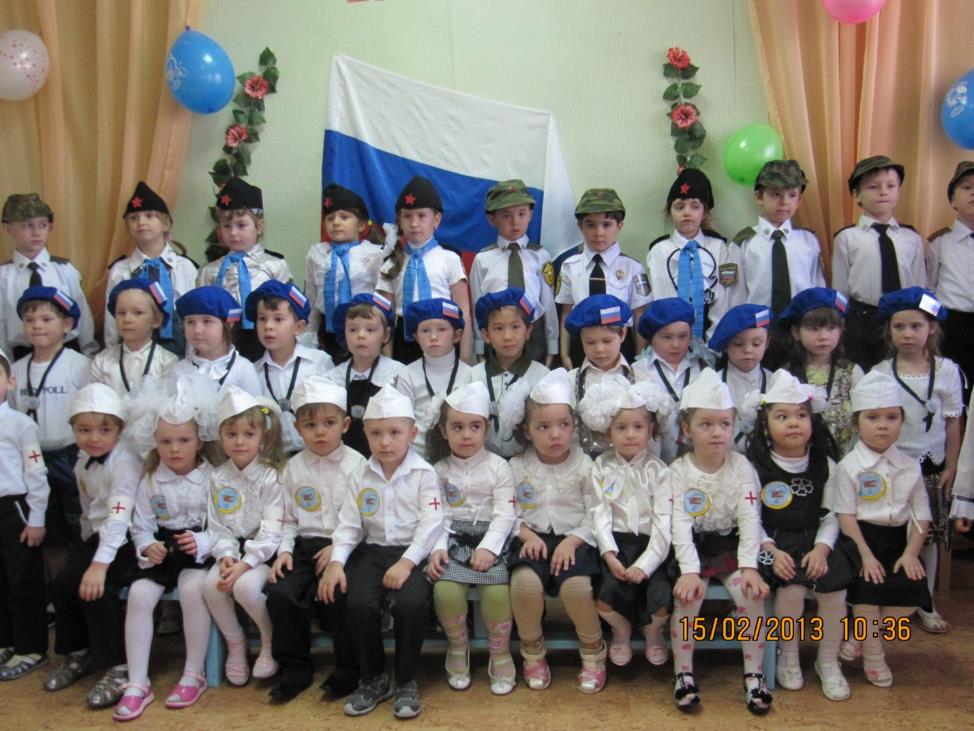 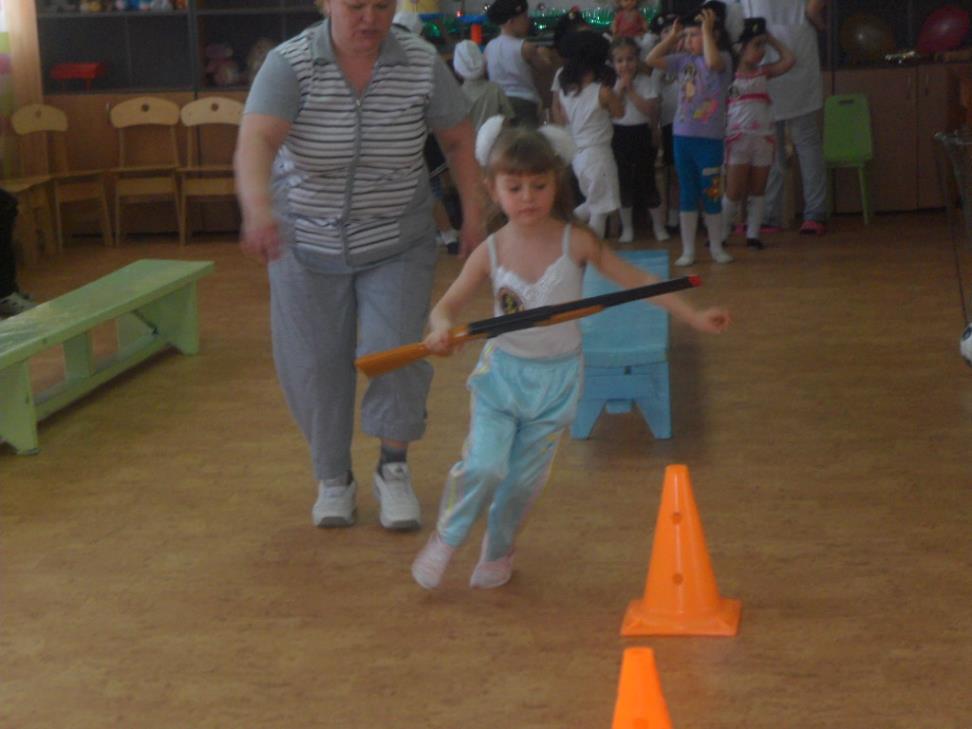 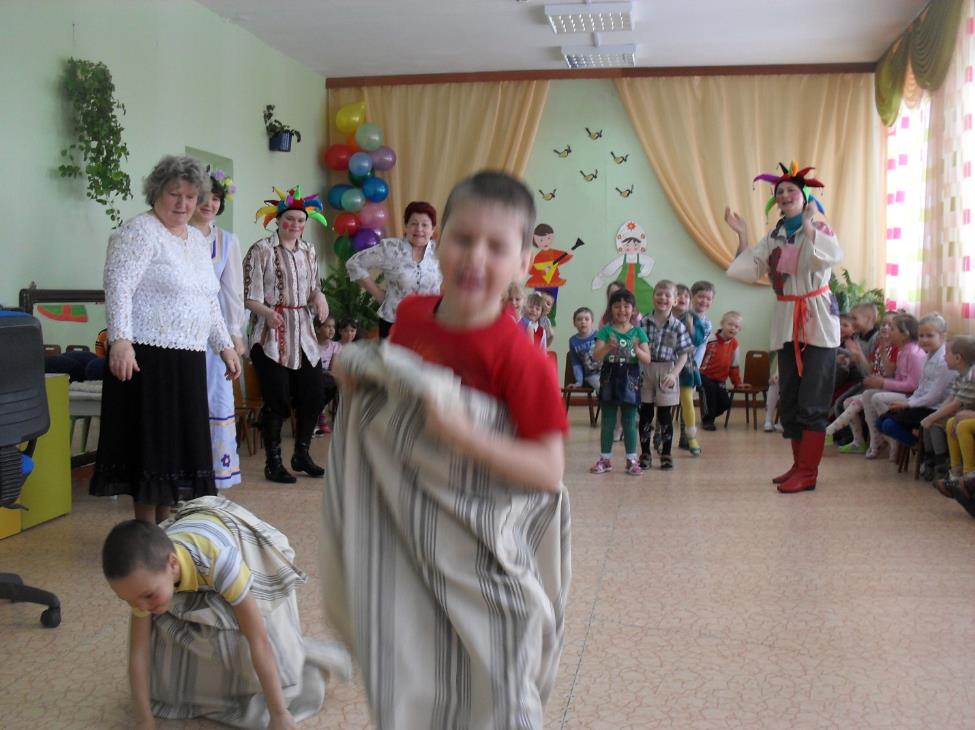 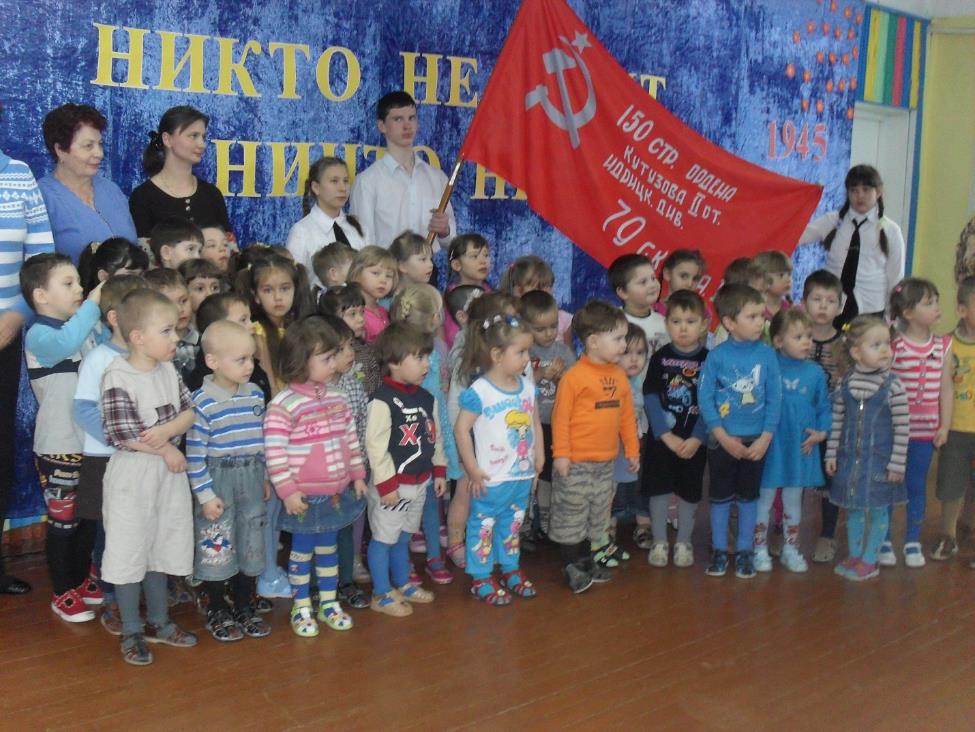 Районный круглый стол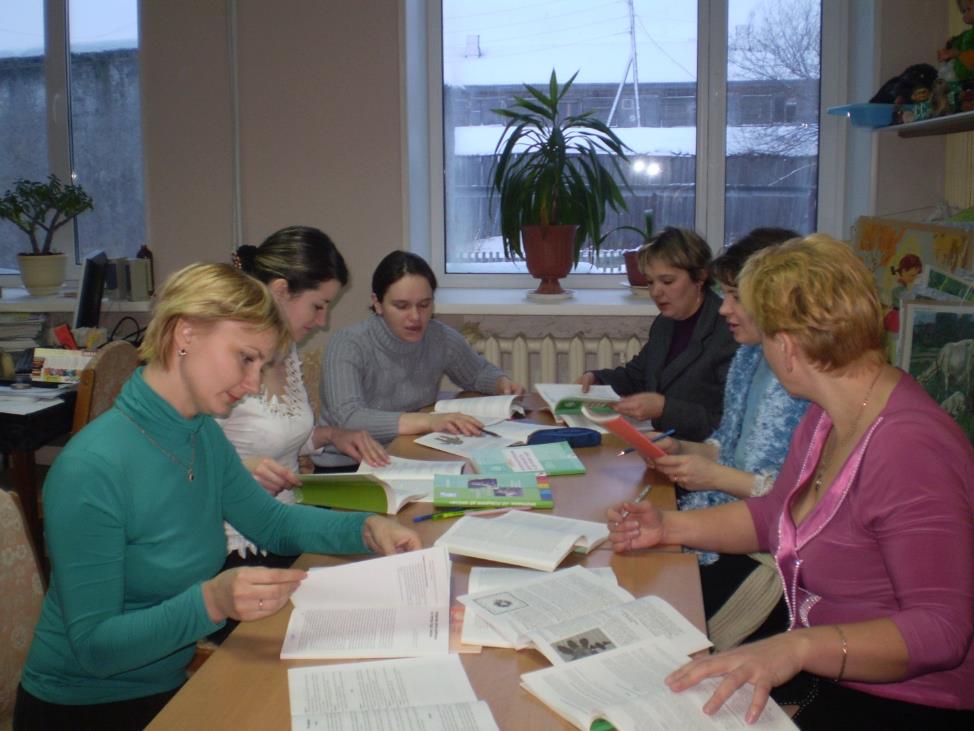 